Муниципальное бюджетное учреждение дополнительного образования «Детская школа искусств№2» г. Оренбурга                                Фонды оценочных средствПо дополнительной предпрофессиональной программев области музыкального искусства«Духовые и ударные инструменты»Срок освоения программы 8(9)летг.Оренбург 2017г.ПРИНЯТО                                                                                                       УТВЕТЖДАЮНа заседании педагогического совета                                                   Директор МБУДО «ДШИ№2»МБУДО «ДШИ№2» г.Оренбурга                                                               г. Оренбурга«30» августа 2017г.                                                                                       _________________Кобелева Т.В.                                                                                                                           _____________________2017г.Авторы –составители:1.Линк София Александровна-преподаватель по классу флейты2. Кожеватова Любовь Владимировна – преподаватель по классу саксофона3. Андреева Елена Витальевна-преподаватель по классу фортепиано4. Леонтьева Светлана Борисовна- преподаватель по хоровому классу5. Кравченко Татьяна Григорьевна- преподаватель теоретических дисциплин6. Кобелева Татьяна Вадимовна-преподаватель теоретических дисциплинСОДЕРЖАНИЕУчебный предмет «Специальность» (флейта) ……………………………	4Учебный предмет «Специальность» (саксофон) …………………………. 9Учебный предмет «Специальность» (ксилофон, малый барабан) ………. 17Учебный предмет «Ансамбль» (флейта) ………………………………… 26Учебный предмет «Ансамбль» (саксофон) ……………………………… 28Учебный предмет «Ансамбль» (ксилофон, малый барабан) …………..	31Учебный предмет «Хоровой класс» …………………………………….... 33Учебный предмет «Фортепиано»Учебный предмет «Сольфеджио»……………………………………….. . 34……………………………………...… 37Учебный предмет «Слушание музыки» ……………………………......... 65Учебный предмет «Музыкальная литература» ………………………...... 68Учебный предмет «Элементарная теория» ……………………………… 85Учебный предмет «Оркестровый класс» ……………………………….	89Учебный предмет «Дополнительный инструмент» ……………………	913Учебный предмет «Специальность» (флейта)Оценка качества реализации учебного предмета «Специальность» (флейта) включает в себя текущий контроль, промежуточную и итоговую аттестацию обучающихся.Успеваемость обучающихся проверяется на различных выступлениях: академических концертах, зачётах, дифференцированных зачётах, экзаменах, конкурсах и т.д.Формы контроляТекущий	контроль	успеваемости	обучающегося	направлен	на поддержание учебной дисциплины, выявление отношения обучающегося к изучаемому     предмету,     организацию	регулярных	домашних	занятий, повышение уровня освоения текущего учебного материала, преследование воспитательных	целей     с     учётом     индивидуальных     психологических особенностей обучающихся. Осуществляется регулярно преподавателем, ведущим предмет, на основе различных систем оценок согласно расписанию занятий.	На     основании     текущего     контроля	выводятся	четвертные, полугодовые и годовые оценки.Промежуточная	аттестация	определяет	успешность	развития обучающегося и усвоения им образовательной программы на определённом этапе обучения. Промежуточная аттестация проходит в форме контрольных уроков. Контрольные уроки – в виде академических концертов, технических зачётов и дифференцированных зачётов.Итоговая аттестация проходит по окончании реализации программы учебного предмета. Итоговая аттестация подводит итог сформированных у обучающегося умений и навыков на всём этапе обучения.Итоговая аттестация проводится в форме выпускных экзаменов.Примечание: Итоговая аттестация в форме выпускного экзамена в 8 классе переносится в 9 класс у обучающихся по девятилетнему сроку обучения.График проведения промежуточной и итоговой аттестации: Промежуточная аттестация:Академические концерты: 1, 3, 5, 7, 9, 11, 13 полугодия (проводится в конце первого полугодия в 1,2,3,4,5,6,7 классах);Дифференцированный зачет - 2,4,6,8,10,12,14 полугодия (проводится в конце второго полугодия в 1,2,3,4,5,6,7 классах); 16 полугодие (для обучающихся 8 класса, которые будут продолжать обучение в 9 классе); Зачет-15 полугодие (конец первого полугодия в 8 классе);4Технический зачёт - 5,6,7,8,9,10,11,12,13,14 полугодия (т.е. каждое полугодие с 3 по 7 класс); в 15,16 полугодиях (для обучающихся 8 класса, которые будут продолжать обучение в 9 классе);Промежуточная аттестация в 9классе проводится в форме зачёта в 17 полугодии.Итоговая аттестация: 16 – полугодие (в форме выпускного экзамена), исполняется одно произведение крупной формы и два разнохарактерных произведения. Экзамены проводятся за пределами аудиторных учебных занятий.Требования к академическим концертам, дифференцированным зачётам, зачёту, техническим зачётам.На академическом концерте в 1, 3, 5, 7, 9 полугодиях обучающийся должен исполнить два разнохарактерных произведения; в 11, 13 полугодиях – обучающийся исполняет одно произведение крупной формы или два разнохарактерных произведения (на выбор преподавателя). В 15 полугодии проводится зачёт, на котором обучающийся должен исполнить два произведения из выпускной программы (для обучающихся по 8- летнему сроку обучения)На дифференцированном зачёте во 2, 4 ,6, 8 полугодиях обучающийся должен исполнить два разнохарактерных произведения; 10, 12 и 14 полугодиях – обучающийся исполняет одно произведение крупной формы или два разнохарактерных произведения (на выбор преподавателя).Примечание: Для обучающихся по девятилетнему сроку обучения в восьмом классе проводится академический концерт в 15 полугодии, и дифференцированный зачёт в 16 полугодии.На техническом зачёте в 5, 7, 9, 11 и 13 полугодиях обучающийся исполняет этюд по нотам, и	диезная мажорная и минорная гаммы. В зависимости от класса исполнение идёт по пути усложнения. В 6, 8, 10, 12 и 14 полугодиях исполняется этюд по нотам,	и бемольная мажорная и минорная гаммы, также по пути усложнения технического материала.Примечание: Для обучающихся по девятилетнему сроку обучения в восьмом классе проводится технический зачёт, т.е. в 15 и 16 полугодиях.Академические концерты и зачёты проходят в рамках аудиторного времени рассчитанного на предмет.Консультации проводятся для обучающихся с целью их подготовки к контрольным	урокам,	зачётам,	творческим	конкурсам	и	другим мероприятиям в счёт резерва учебного времени в объёме 78 часов.5Примерные программы промежуточной и итоговой аттестации Примерные программы академических концертов:1. Кабалевский Д. Про Петю 2. Красев М. Топ-топ1. Люлли Ж. ПесенкаI полугодиеIII полугодие2. Моцарт В. Ария из оперы «Дон Жуан»V полугодие 1. Перголези Дж. «Ах, зачем я не лужайка» 2. Русская народная песня « В зеленом саду»VII полугодие 1.	Хачатурян А. Андантино2. Цыбин В. «Улыбка весны»IX полугодие 1. Дебюсси К. Маленький негритенок2. Калинников В. «Грустная песенка»XI полугодие 1. Чайковский П. Подснежник2. Дворжак А. ЮморескаXIII полугодие 1. Портнов Г. Альгамбра2. Рахманинов С. ВокализПримерная программа зачёта: XV полугодие1. Форе Г. Фантазия2. Дебюсси К. Лунный светПримерные программы дифференцированных зачётов: II полугодие1. Чешская народная песня «Аннушка» 2. Дунаевский И. КолыбельнаяIV полугодие 1. Моцарт В. Менуэт из оперы «Дон Жуан»2. Мусоргский Ф. Гопак из оперы «Сорочинская ярмарка» VI полугодие1. Гедике А. Танец2. Глинка М. Жаворонок6VIII полугодие 1. Шостакович Д. «Вальс-шутка»2. Лятте Р. «Радость от прекрасного дня»X полугодие Гендель Г. Сонаты № 2,XII полугодие Ванхаль Я. Соната Соль мажорXIV полугодие Бах И. С. Сюита h-mollПрограмма выпускного экзамена (для обучающихся по 8- летнему сроку обучения)1. Форе Г. Фантазия2. Дебюсси К. Лунный свет3. Вивальди А. Концерт ре мажорПримерные программы технических зачётов: V полугодие1. Платонов Н. «Этюд» – ми минор2. Гаммы: Соль мажор (в одну октаву) и ми минор (в одну октаву) на деташе и легато.VI полугодие 1. Платонов Н. «Этюд» – до мажор2. Гаммы: Фа мажор (в одну октаву) и ре минор (гармонический вид), арпеджио трезвучий в прямом движении на легато и деташе.VII полугодие 1. Келлер Э. Этюд №12. Гаммы: Ре мажор и си минор (в одну октаву, гармонический вид), арпеджио трезвучий в прямом движении на легато и деташе.VIII полугодие 1. Келлер Э. Этюд №52. Гаммы: Си-бемоль мажор (в одну октаву) и соль минор (гармонический вид), арпеджио трезвучий в прямом движении на деташе и легато.IX полугодие 1. Лакор Г. Этюд – ми минор2. Гаммы: Ля мажор и фа-диез минор (гармонический вид), арпеджио трезвучий и их обращения на деташе и легато.X полугодие 1. Пятигорский В. Этюд – до мажор72. Гаммы: Ми-бемоль мажор и до минор (в две октавы), арпеджио трезвучий и их обращения на деташе и легато.XI полугодие 1. Платонов Н. Этюд - ля мажор2. Гаммы: Ми мажор до-диез минор, арпеджио трезвучий и их обращения на деташе и легато.XII полугодие 1. Лакор Г. Этюд – соль минор2. Гаммы: Ля-бемоль мажор и фа минор (гармонический вид) арпеджио трезвучий и их обращения на деташе и легато; терции.XIII полугодие 1. Келлер Э. Этюд №32. Гаммы: Си мажор и соль-диез минор (гармонический вид), арпеджио трезвучий и их обращения на деташе и легато; терции.XIV полугодие 1. Келлер Э. Этюд №62. Гаммы: Ре-бемоль мажор и си-бемоль минор (гармонический вид), арпеджио трезвучий и их обращения на деташе и легато; терции.Критерии оценок Оценка 5 «отлично»Предполагает хорошее репертуарное продвижение и хорошее качество исполнения. Количество и трудность произведений соответствовать уровню класса или быть выше его. Качество означает:- понимание стиля произведения- понимание формы произведения, осмысленность исполнения- владение звукоизвлечением, плавное легато, ровное звучание в технике - выразительность исполнения, владение интонированием- артистичность, сценическая выдержка.В	этих	требованиях	закладывается	возможность	дальнейшего профессионального обучения обучающихся.Оценка 4 «хорошо»Репертуарное продвижение должно соответствовать классу, как и количество проходимого материала. Допустимы более умеренные темпы, менее яркие выступления, но качество отработанных навыков и приёмов должно быть обязательно. Оценку «хорошо» может получить яркий обучающийся, выступивший менее удачно. Снижается оценка за стилевые неточности: штрихи, динамика, ритмические отклонения.Оценка 3 «удовлетворительно»- недостаточное репертуарное продвижение (трудность произведения) 8-погрешности в качестве исполнения: неровная, замедленная техника, зажатость	в	аппарате,	отсутствие	пластики,	некачественное	легато, отсутствие интонирования, плохая артикуляция- непонимание формы, характера исполняемого произведения - жёсткое звукоизвлечение, грубая динамика.Оценка 2 «неудовлетворительно»- отсутствие слухового контроля собственного исполнения; - ошибки в воспроизведении нотного текста;- низкое качество звукоизвлечения;- отсутствие выразительного интонирования; - метро – ритмическая неустойчивость.Учебный предмет «Специальность» (саксофон)Оценка качества реализации учебного предмета «Специальность» (саксофон) включает в себя текущий контроль, промежуточную и итоговую аттестацию обучающихся.Успеваемость обучающихся проверяется на различных выступлениях: академических концертах, зачётах, дифференцированных зачётах, экзаменах, конкурсах и т.д.Формы контроляТекущий контроль успеваемости обучающегося направлен на поддержание учебной дисциплины, выявление отношения обучающегося к изучаемому предмету, организацию регулярных домашних занятий, повышение уровня освоения текущего учебного материала, преследование воспитательных целей	с	учётом	индивидуальных	психологических	особенностей обучающихся.	Осуществляется	регулярно	преподавателем,	ведущим предмет, на основе различных систем оценок согласно расписанию занятий. На основании текущего контроля выводятся четвертные, полугодовые и годовые оценки.Промежуточная	аттестация	определяет	успешность	развития обучающегося и усвоения им образовательной программы на определённом этапе обучения. Промежуточная аттестация проходит в форме контрольных9уроков. Контрольные уроки – в виде академических концертов техническихзачётов и дифференцированных зачётов.Итоговая аттестация проходит по окончании реализации программы учебного предмета. Итоговая аттестация подводит итог сформированных у обучающегося умений и навыков на всём этапе обучения.Итоговая аттестация проводится в форме выпускных экзаменов. График проведения промежуточной и итоговой аттестации:Промежуточная аттестация:Академический концерт -	1,3,5,7,9,11,13	полугодия (проводится в конце первого полугодия в 1,2,3,4,5,6,7 классах);Дифференцированный зачет - 2,4,6,8,10,12,14 полугодия (проводится в конце второго полугодия в 1,2,3,4,5,6,7 классах); 16 полугодие (для обучающихся 8 класса, которые будут продолжать обучение в 9 классе); Зачет-15 полугодие (конец первого полугодия в 8 классе);Технический зачёт - 5,6,7,8,9,10,11,12,13,14 полугодия (т.е. каждое полугодие с 3 по 7 класс); в 15,16 полугодиях (для обучающихся 8 класса, которые будут продолжать обучение в 9 классе);Промежуточная аттестация в 9классе проводится в форме зачёта в 17 полугодии.Итоговая аттестация: 16 – полугодие (в форме выпускного экзамена) исполняется одно произведение крупной формы и два разнохарактерных произведения. Экзамены проводятся за пределами аудиторных учебных занятий.Примечание: Итоговая аттестация в форме выпускного экзамена в 8 классе переносится в 9 класс у обучающихся по	девятилетнему сроку обучения.Консультации проводятся для обучающихся с целью их подготовки к контрольным	урокам,	зачётам,	творческим	конкурсам	и	другим мероприятиям в счёт резерва учебного времени в объёме 78 часов.10Требования к академическим концертам, дифференцированнымзачётам, техническим зачётам.На академическом концерте в 1, 3, 5, 7, 9 полугодиях обучающийся должен исполнить два разнохарактерных произведения. В 11, 13 полугодиях обучающийся должен исполнить одно произведение крупной формы или два разнохарактерных произведения (на выбор преподавателя). В 15 полугодии проводится зачёт, на котором обучающийся должен исполнить два произведения из выпускной программы.На дифференцированном зачёте во 2, 4, 6, 8 полугодиях обучающийся должен исполнить два разнохарактерных произведения. В 10, 12, 14 полугодиях	и 16 полугодие (для обучающихся по 9- летнему сроку обучения)– одно произведение крупной формы или два разнохарактерных произведения (на выбор преподавателя).На техническом зачёте в 5, 7, 9, 11, 13 полугодиях и 15 полугодии (для обучающихся по 9- летнему сроку обучения) обучающийся исполняет этюд (по нотам) и диезные мажорные, минорные гаммы. В зависимости от класса исполнение идёт по пути усложнения. В 6, 8, 10, 12, 14 полугодиях и 16 полугодии (для обучающихся по 9- летнему сроку обучения) исполняется этюд (по нотам) и бемольные мажорные, минорные гаммы, также по пути усложнения технического материала.Учитывая возрастные и индивидуальные особенности обучающихся на духовом инструменте по восьмилетнему сроку обучения, в первых двух классах рекомендуется обучение на блокфлейте.Примечание: Для обучающихся по девятилетнему сроку обучения в восьмом классе проводится технический зачёт, т.е. в 15 и 16 полугодиях.Примерные программы промежуточной и итоговой аттестацииПримерные программы академических концертов: I полугодие (блокфлейта)Р.н.п. Как под горкой Моцарт В. Вальс11I полугодие (саксофон) Р.н.п. ВасилёкЛюлли Ж. ПесенкаIII полугодие (блокфлейта) Гендель Г. БурреЕфимов В. Зимний ВечерIII полугодие (саксофон) Калинников В. Тень-теньР.н.п. По малину в сад пойдёмV полугодие Бах И.С. Старый домГайдн Й. ПесенкаVII полугодие Поор В. ЧардашМоцарт В. Ария из оперы «Дон Жуан»IX полугодие Мартини Дж. РомансПартичелла Ф. Мексиканский танецXI полугодие 1 вариантПешетти Д. Престо 2 вариантДворжак А. Юмореска Шостакович Д. РомансXIII полугодие 1 вариантГендель Г. Ария с вариациями 2 вариантШуман Р. РомансГорковенко С. Маленький блюз12Примерная программа зачёта XV полугодие Моцарт В.А. Соната III ч.Косма Ж. Опавшие листьяПримерная программа зачёта XVII полугодие 1. Итурральде П. Греческая сюита:Каламатионос №1 ФанкиВальс2. Артемов В. Осенняя сонатинаПримерные программы дифференцированных зачётов:II полугодие (блокфлейта) Кабалевский Д. Про ПетюКрасев М. Топ-топII полугодие (саксофон) У.н.п. ЛисичкаСтемпеневский С. ЗвоныIV полугодие (блокфлейта) Вебер К. Хор охотников из оперы «Волшебный стрелок» Гайдн Й. СеренадаIV полугодие (саксофон) Берлин И. Марширующие поросятаБалтин А. Дождь танцуетVI полугодие Моцарт В. Майская песняЧ.н.п. ПастушокVIII полугодие Перголези Дж. ПасторальЧайковский П. Шарманщик поет13X полугодие 1 вариантБетховен Л. Сонатина 2 вариантДворжак А. Романтическая пьеса Барток Б. СапожкиXII полугодие Моцарт В.А. РондоXIV полугодие Гендель Г. Ария с вариациямиПрограмма выпускного экзамена XVI полугодие (для обучающихся по 8- летнему сроку обучения)1.Моцарт В.А. Соната III ч. 2.Косма Ж. Опавшие листья 3.Ибер Ж. Маленький белый осликПрограмма выпускного экзамена XVIII полугодие (для обучающихся по 9- летнему сроку обучения)1.Итурральде П. Греческая сюита: Каламатионос №1Фанки Вальс2/ Артемов В. Осенняя сонатина 3.Дельвенкур К. Негр в рубашкеПримерные программы технических зачётов: V полугодие1.	Шапошникова М. Этюд – секунды2.	Гаммы: соль мажор, ми минор (гармонический вид); в одну октаву, деташе и легато.VI полугодие 141.	Шапошникова М. Этюд – терции2.	Гаммы: фа мажор, ре минор (гармонический вид); арпеджио трезвучий в тональностях до 1-х знака в прямом движении в одну октаву, деташе и легато.VII полугодие 1.	Шапошникова М. Этюд – квинты2.	Гаммы: ре мажор, си минор (гармонический вид); арпеджио трезвучий в в прямом движении в одну октаву, деташе и легато.VIII полугодие 1.	Шапошникова М. Этюд – сексты2.	Гаммы: си бемоль мажор, соль минор (гармонический вид); арпеджио трезвучий в прямом движении в одну октаву, деташе и легато.IX полугодие 1.	Штарк А. Этюд2.	Гаммы: ля мажор, фа диез минор (гармонический вид); арпеджио трезвучий и их обращения, деташе и легато.X полугодие 1.	Бертини Г. Этюд2.	Гаммы: ми бемоль мажор, до минор (гармонический вид); арпеджио трезвучий и их обращения, деташе и легато.XI полугодие 1.	Шуть В. Этюд2.	Гаммы: ми мажор, до диез минор (гармонический вид); арпеджио трезвучий и их обращения, деташе и легато.XII полугодие 1.	Клозе Г. Этюд2.	Гаммы: ля бемоль мажор, фа минор (гармонический вид); арпеджио трезвучий и их обращения, терции, деташе и легато.15XIII полугодие 1.	Ланселот Ж. Этюд – трель2.	Гаммы: си мажор, соль диез минор (гармонический вид); арпеджио трезвучий и их обращения, терции, деташе и легато.XIV полугодие 1.	Карчинский А. Этюд2.	Гаммы: ре бемоль мажор, си бемоль минор (гармонический вид); арпеджио трезвучий и их обращения, терции, деташе и легатоКритерии оценок:Оценка 5 «отлично»Предполагает хорошее репертуарное продвижение и хорошее качество исполнения. Количество и трудность произведений соответствовать уровню класса или быть выше его. Качество означает:- понимание стиля произведения- понимание формы произведения, осмысленность исполнения- владение звукоизвлечением, плавное легато, ровное звучание в технике - выразительность исполнения, владение интонированием- артистичность, сценическая выдержка.В	этих	требованиях	закладывается	возможность	дальнейшего профессионального обучения обучающихся.Оценка 4 «хорошо»Репертуарное продвижение должно соответствовать классу, как и количество проходимого материала. Допустимы более умеренные темпы, менее яркие выступления, но качество отработанных навыков и приёмов должно быть обязательно. Оценку «хорошо» может получить яркий ученик, выступивший менее удачно. Снижается оценка за стилевые неточности: штрихи, динамика, ритмические отклонения.Оценка 3 «удовлетворительно»- недостаточное репертуарное продвижение (трудность произведения)-погрешности в качестве исполнения: неровная, замедленная техника, зажатость	в	аппарате,	отсутствие	пластики,	некачественное	легато, отсутствие интонирования, плохая артикуляция- непонимание формы, характера исполняемого произведения - жёсткое звукоизвлечение, грубая динамика.16Оценка 2 «неудовлетворительно»- отсутствие слухового контроля собственного исполнения; - ошибки в воспроизведении нотного текста;- низкое качество звукоизвлечения;- отсутствие выразительного интонирования; - метро – ритмическая неустойчивостьУчебный предмет «Ансамбль»(флейта)Оценка качества реализации учебного предмета «Ансамбль» (флейта) включает в себя текущий контроль успеваемости и промежуточную аттестацию Формы контроля:• Текущая аттестация –	проводится с целью контроля за качеством освоения какого-либо раздела учебного материала (оценки на уроке, итоги четверти, оценка самостоятельной работы обучающегося).• Промежуточная аттестация – промежуточная аттестация оценивает результаты учебной деятельности обучающихся по окончании полугодий учебного года. Основными формами промежуточной аттестации является контрольный урок, дифференцированный зачёт.График проведения промежуточной аттестации Контрольные уроки - 10, 12 полугодие. Дифференцированный зачёт – 14 полугодие.Контрольный урок – 18 полугодие (для обучающихся по 9- летнему сроку обучения)По	окончании	учебного	предмета,	оценка,	полученная	на дифференцированном зачёте в 14 полугодии, заносится в свидетельство об окончании образовательного учреждения (8- летний срок обучения)Для обучающихся по 9- летнему сроку обучения контрольный урок проводится в конце 18 полугодия, оценка, полученная на контрольном уроке в 18 полугодии, заносится в свидетельство об окончании образовательного учреждения.26Требования к контрольным урокам и дифференцированному зачёту.На контрольных уроках (10, 12 полугодие) обучающийся должен исполнить	одно	произведение.	На	дифференцированном	зачёте	(14 полугодие) обучающийся должен исполнить одно произведение.Для обучающиеся по 9- летнему срок обучения проводится контрольный урок в 18 полугодии.	На контрольном уроке обучающийся должен исполнить одно произведение.Примерная программа контрольного урока (10 полугодие)Шуберт Ф. Музыкальный моментПримерная программа контрольного урока (12 полугодие)Чайковский П.И. Танец маленький лебедей из балета «Лебединое озеро»Примерная программа дифференцированного зачёта (14 полугодие)Бах И.С.– Гуно Ш. Ave MariaПримерная программа контрольного урока (18 полугодие)Володин А. Большой секретКритерии оценок:Качество подготовки обучающихся оценивается по 5– балльной шкале. Оценка 5(отлично)Предполагает	хорошее	репертуарное	продвижение,	качественное исполнение и слуховой контроль выступления,	осмысленность стиля и формы. Исполнение произведений отличается особой слаженностью и синхронностью, партнеры гибко реагируют на смену фактуры и передачу ведущих голосов из одной партии в другую. Количество и трудность произведений соответствует уровню класса или выше его. Обучающиеся должны	владеть	приемами	звукоизвлечения      на      уровне	класса, выразительностью, четким интонированием, артистичностью и сценической выдержкой.Оценка 4 (хорошо)Репертуарное продвижение, как и количество пройденного материала, должно соответствовать классу. Качество отработанных навыков и приемов предполагает	грамотное	понимание	формообразования	произведения, музыкального языка, средств музыкальной выразительности, и отличаться стабильностью интонирования в воспроизведении нотного текста. Игра в27ансамбле представляет собой единый, слаженный механизм,	а игровые движения партнеров синхронны.	Допустимы	сдержанные темпы, менее яркое	выступление,	нестабильность	устойчивости	психологического состояния на сцене и недостаточный слуховой контроль собственного выступления. Снижается оценка за стилевые неточности: штрихи, динамику, ритмические отклонения.Оценка 3 (удовлетворительно)Неустойчивое психологическое состояние на сцене. Форма прочтения авторского нотного текста без образного осмысления музыки. Слабый слуховой контроль собственного исполнения и исполнения партии партнера, некоторые нарушения в синхронности исполнения. Ограниченное понимание динамических, аппликатурных, технических задач. Темпо – ритмическая неорганизованность, слабое реагирование на изменения фактуры, смены солирующих	эпизодов,	артикуляционные	и	штриховые	неточности. Недостаточное репертуарное продвижение (несоответствие классу).Оценка 2 (неудовлетворительно)Отсутствие слухового контроля, синхронного, метро – ритмического единства,	слабое	владение	игровыми	навыками,	низкое	качество звукоизвлечения и звуковедения. Метро – ритмическая неустойчивость, отсутствие выразительного интонирования и	характера произведения. Многочисленные остановки, исправления, отсутствие слаженных действий с партнером. Несоответствие репертуара.Учебный предмет «Ансамбль»(саксофон)Оценка качества реализации учебного предмета «Ансамбль» (саксофон) включает в себя	текущий контроль успеваемости и промежуточную аттестацию.Формы контроля:• Текущая аттестация –	проводится с целью контроля за качеством освоения какого-либо раздела учебного материала (оценки на уроке, итоги четверти, оценка самостоятельной работы обучающегося).• Промежуточная аттестация – промежуточная аттестация оценивает результаты учебной деятельности обучающихся по окончании полугодий учебного года. Основными формами промежуточной аттестации является контрольный урок, дифференцированный зачёт.28График проведения промежуточной аттестацииКонтрольные уроки - 10, 12 полугодие. Дифференцированный зачёт – 14 полугодие.Контрольный урок – 18 полугодие (для обучающихся по 9- летнему сроку)По	окончании	учебного	предмета,	оценка,	полученная	на дифференцированном зачёте в 14 полугодии, заносится в свидетельство об окончании образовательного учреждения (8- летний срок обучения)Для обучающихся по 9- летнему сроку обучения контрольный урок -проводится в конце 18 полугодия, оценка, полученная на контрольном уроке в 18 полугодии, заносится в свидетельство об окончании образовательного учреждения.Требования к контрольным урокам и дифференцированному зачёту.На контрольных уроках (10, 12 полугодие) обучающийся должен исполнить одно произведение.	На дифференцированном зачёте (14 полугодие) обучающийся должен исполнить одно произведение. На контрольном уроке (18 полугодие) обучающийся должен исполнить одно произведениПримерная программа контрольного урока (10 полугодие)Мендельсон Ф. Песня без словПримерная программа контрольного урока (12 полугодие)Дунаевский И. КолыбельнаяПримерная программа дифференцированного зачёта (14 полугодие)Альбенис И. ТангоПримерная программа контрольного урока (18 полугодие)Джоплин С. Артист эстрадыКонсультации проводятся для обучающихся с целью их подготовки к контрольным	урокам,	зачётам,	творческим	конкурсам	и	другим мероприятиям в счёт резерва учебного времени в объёме 8 часов.Критерии оценок:Качество подготовки обучающихся оценивается по 5– балльной шкале.29Оценка 5(отлично)Предполагает	хорошее	репертуарное	продвижение,	качественное исполнение и слуховой контроль выступления,	осмысленность стиля и формы. Исполнение произведений отличается особой слаженностью и синхронностью, партнеры гибко реагируют на смену фактуры и передачу ведущих голосов из одной партии в другую. Количество и трудность произведений соответствует уровню класса или выше его. Обучающиеся должны	владеть	приемами	звукоизвлечения      на      уровне	класса, выразительностью, четким интонированием, артистичностью и сценической выдержкой.Оценка 4 (хорошо)Репертуарное продвижение, как и количество пройденного материала, должно соответствовать классу. Качество отработанных навыков и приемов предполагает	грамотное	понимание	формообразования	произведения, музыкального языка, средств музыкальной выразительности, и отличаться стабильностью интонирования в воспроизведении нотного текста. Игра в ансамбле представляет собой единый, слаженный механизм,	а игровые движения партнеров синхронны.	Допустимы	сдержанные темпы, менее яркое	выступление,	нестабильность      устойчивости	психологического состояния на сцене и недостаточный слуховой контроль собственного выступления. Снижается оценка за стилевые неточности: штрихи, динамику, ритмические отклонения.Оценка 3 (удовлетворительно)Неустойчивое психологическое состояние на сцене. Форма прочтения авторского нотного текста без образного осмысления музыки. Слабый слуховой контроль собственного исполнения и исполнения партии партнера, некоторые нарушения в синхронности исполнения. Ограниченное понимание динамических, аппликатурных, технических задач. Темпо – ритмическая неорганизованность, слабое реагирование на изменения фактуры, смены солирующих	эпизодов,	артикуляционные	и	штриховые	неточности. Недостаточное репертуарное продвижение (несоответствие классу).Оценка 2 (неудовлетворительно)	Отсутствие слухового контроля, синхронного, метро – ритмического единства,	слабое	владение	игровыми	навыками,	низкое	качество звукоизвлечения и звуковедения. Метро – ритмическая неустойчивость, отсутствие выразительного интонирования и	характера произведения. Многочисленные остановки, исправления, отсутствие слаженных действий с партнером. Несоответствие репертуара.30Учебный предмет «Хоровой класс»Оценка качества занятий по учебному предмету «Хоровой класс» включает в себя текущий контроль и промежуточную аттестациюФормы контроля:Текущий контроль – проводится на всех этапах обучения. Для эффективности	текущего	контроля	применяются	следующие	формы проверки:-беседа по пройденному материалу; - самостоятельная работа;- выполнение практического или теоретического задания.Тематический контроль знаний проводится по итогам изучения отдельных тем и разделов учебного курса, когда знания в основном сформированы, систематизированы.- анализ проделанной работы;- участие в массовых мероприятиях.Промежуточная аттестация является основной формой контроля учебной работы. Промежуточная аттестация проходит в виде контрольного урока в 6 полугодииПо завершению изучения учебного предмета «Хоровой	класс»	по итогам текущей и промежуточной аттестации 6 полугодия     обучающимся выставляется оценка, которая заносится в свидетельство об окончании школы.Примерные требования к контрольным урокам:33Примерная программа и требования контрольного урока (6-е полугодие)1.И.Бах.Осень2.Р.н.п. Земелюшка-чернозём.3.М. Славкин. Старушка и пират.Требования:-исполнение произведения композиторов западной классики,- исполнение двухголосной народной песни без сопровождения;- исполнение произведения, с сопровождением современных композиторов Критерии оценок:Оценка «5» (отлично)Выступление яркое, текст партитуры исполнен точно, есть звуковой баланс и взаимопонимание участников хора и его руководителя.Оценка «4» (хорошо)Хорошее исполнение с ясным художественно-музыкальным намерением, не все технически проработано, есть определённое количество погрешностей. Есть предположение, что репетиционный период был недостаточно основательным.Оценка «3» (удовлетворительно)Слабое,невыразительное выступление. Есть серьезные погрешности в исполнении отдельных партий, звуковой баланс не соблюден.Оценка «2» («неудовлетворительно»):- отсутствие слухового контроля собственного исполнения;- серьёзные интонационные ошибки в исполнении нотного текста; - низкое качество звукообразования и звуковедения;- отсутствие выразительности интонирования; - метро-ритмическая неустойчивость.Учебный предмет «Фортепиано»Реализация образовательной программы включает в себя следующие виды аттестации: текущая и промежуточная.Текущий контроль осуществляется по ходу занятия преподавателем, ведущим предмет посредством обсуждения выполненного домашнего задания и выставления оценки за конкретный урок.34Промежуточный контроль производится в виде контрольных уроков в 4, 6, 8, 9, 10, 11, 12, 13, 14, 15, 16 полугодиях (8- летний срок обучения);18 полугодие (для обучающихся по 9- летнему сроку обучения)По завершению изучения учебного предмета «Фортепиано» по итогам промежуточной аттестации 16 полугодия (8- летний срок обучения) и 18 полугодия (9- летний срок обучения) обучающимся выставляется оценка, которая заносится в свидетельство об окончании школы.Требования к контрольным урокам: обучающийся должен исполнить 2 разнохарактерных произведения в 4, 6, 8, 9 полугодиях; одно произведение в 10, 11, 12, 13,14,15,16 полугодиях. Обучающиеся по 9- летнему сроку обучения в 18 полугодии должны исполнить одно произведение.Примерные программы, исполняемые на контрольном уроке Четвёртое полугодие1 вариант Щуровский Ю. МышонокКалинка. Русская народная песня2 вариант Жан К. Жан Ф. Канон в минореГюнтен Ф. Этюд №2Шестое полугодие 1 вариантСалютринская Т. Пастух играет Окунев Г. Отражение в воде (этюд)2 вариант Кригер И. Менуэт ля минорЧерни К. – Гермер Г. ч I Этюд №1Восьмое полугодие Книппер Л. Полюшко-полеЛешгорн А. соч. 65 Этюд №4Девятое полугодие Гречанинов А. МазуркаШостакович Д. МаршДесятое полугодие Кригер И. СарабандаОдиннадцатое полугодие Бах И. С. Маленькая прелюдия До мажор35Двенадцатое полугодие Косенко В. ПасторальТринадцатое полугодие Щуровский Ю. Степная песняЧетырнадцатое полугодие Людкевич С. Старинная песняПятнадцатое полугодие Гендель Г. Прелюдия из сборника «12 лёгких пьес»Шестнадцатое полугодие Шуман Р. Соч. 68 Пьеса без названияВосемнадцатое полугодие 1 вариантГендель Г. Ария2 вариант Ванхаль Я. Соната ля мажор3 вариант Гурилёв А. Полька-мазуркаКритерии оценок:Выступления обучающихся оцениваются по пятибалльной системе. Оценка 5(«отлично»)Предполагает	репертуарное	продвижение.	Количество	и	трудность произведений должны соответствовать уровню класса. Качество означает:- понимание стиля произведения;- понимание формы произведения, осмысленность исполнения; - владение фортепианными штрихами;- учитываются трудолюбие, заинтересованность обучающегося. Оценка 4 («хорошо»)Более лёгкий по объёму материал, более доступный по содержанию, фактуре, техническим задачам. Допустимы более умеренные темпы, менее яркие выступления, но качество отработанных навыков и приёмов должно быть обязательно. Наличие понимания обучающимися музыкальной мысли и характера произведения..Оценка 3 («удовлетворительно») - облегчённый репертуар;- отсутствие эмоциональности и музыкального мышления; - ошибки в нотном тексте, связанные с недоработкой;- непонимание формы, характера исполняемого произведения. Оценка 2 («неудовлетворительно»)36- частые «срывы» и остановки при исполнении;- отсутствие слухового контроля собственного исполнения; - несоответствие репертуара;- низкое качество звукоизвлечения и звуковедения; - метро - ритмическая неустойчивость.Учебный предмет «Сольфеджио»Срок обучения 8(9) летклассПромежуточная аттестация проводится с целью проверки знаний обучающимися основных музыкальных терминов, определений, степени овладения нотной грамотой в конце первого года обучения. Она включает в себя письменную контрольную работу и устный опрос.Письменная работа состоит из заданий следующего содержания:определение на слух, ритмический  и мелодический диктант:выполнить письменные задания по теории.Примерные задания для письменной работы.Написать ритмический диктант – 2 – 4 такта. Длительности- четверти и восьмые.Написать мелодический диктант, (4 такта или с точным повторением). Например  диктант №273(сб. И. А. Русяева . Одноголосные диктанты. Выпуск 1.)Проставить доли в мелодии (из числа выученных в году мелодий).Написать гамму в одной из изученных тональностей. Выписать из гаммы заданные ступени (например, III, VI, II, I)Определить тональность мелодии.Транспонировать  мелодию.Определить размер мелодииПостроить несколько интервалов вверх и вниз без учѐта тоновой величины.Устный опрос включает:пение после одного-двух прослушиваний несложные мелодические фразы   из  6 - 9 звуков ( два такта на   2/4, 3/4   в мажоре);  пение вверх и вниз пройденные   мажорные гаммы с названием ключевых знаков;пение вверх или вниз до тоники отрезок  мажорной гаммы от данной ступени лада;петь  в  гаммах тоническое трезвучие  и его обращения ;сольмизирование  с тактированием несложную нотную запись на  2/4 и  3/4;  сольфеджирование с листа простые нотные примеры  на 2/4 и 3/4 с дирижированием;простукивание ритмического рисунка, исполненного педагогом;простукивание ритмического рисунка, по нотной записи;проговаривание ритмического рисунка слогами с тактированием или без него;пение выученной в течение года песни с названием нот;анализировать одноголосную мелодию (направление движения мелодии, повторения, метроритм)определение на слух лада  (мажор, минор)Ответы на вопросы (возможно в форме блиц – вопросов, тестов, конкурса между группами обучающихся и т.д.).Примерный перечень вопросов к устному опросу.Назовите и покажите октавы на фортепиано (1-ю, 2-ю, малую, большую).Что означает знак «диез»?Что означает знак «бемоль»?Какую роль выполняет знак «бекар»?Что такое ритм (ритмический рисунок)?Что такое пауза? Назвать написанные паузы.Что такое такт? Что показывает тактовая черта?Что показывает верхняя цифра размера?Что показывает нижняя цифра размера?Чем отличается доля от длительности?Какие длительности вы знаете? Назовите их от самой большой до самой маленькой.Назовите их от самой маленькой до самой большой.Сколько восьмых в четверти?Сколько четвертей в половинной?Сколько половинных в целой?Какие основные лады есть в музыке? Как их отличить друг от друга?Как называются звуки в ладу?Что такое полутон?Как называется главный звук лада? Какая это ступень?Какие ступени лада называются устойчивыми?Если соединить название тоники и название лада, получится название…Что такое интервал? Какими словами называются расстояния между звуками?Что такое гамма?Что такое фраза?Что такое затакт?Что такое ключевые знаки?Что показывает скрипичный ключ?Что такое нотоносец?класс.Промежуточная аттестация проводится в конце учебного года с целью проверки дальнейшего освоения обучающимися основных музыкальных терминов, определений; закрепления навыков нотного письма и пения по нотам.Письменная работа состоит из заданий следующего содержания:определение на слух, мелодический и ритмический диктант;запись гамм, ступеней; построение интервалов;транспонирование мелодийумение правильно группировать мелодиюПримерные задания для письменной работы.Определить на слух лад (мажор, минор), 5 – 6 интервалов (от примы до квинты), гаммы (мажор и три вида минора), ступени лада.Написать мелодический диктант. Например  диктант №591(сб. И. А. Русяева . Одноголосные диктанты. Выпуск 1.)Правильно сгруппировать и проставить тактовые чёрточки в мелодии. Определять по знакам тональность.Построить несколько интервалов вверх с учётом тоновой величины.Определить данный интервал .Написать мажорную гамму в одной из пройденных тональностей, параллельную ей минорную гамму трѐх видов. Показать стрелками разрешение неустойчивых ступеней. Транспонировать данную мелодию.Устный опрос включает:Пение  мажорные и  минорные гаммы вверх или вниз до 2-х знаков (целиком  и от любой ступени  до тоники.После одного-двух прослушиваний пропеть на слог предложенную простую музыкальную    фразу   и    затем  повторить  её с названием  нот -просольфеджировать  (устный диктант);  Пение в тональности и от звука пройденные интервалы ;Пение выученной в течение года песни с названием нот.«Чтение с листа» (пение любой пройденной в году мелодии без подготовки).Ответить  на вопросы (могут проводиться в виде тестов).Примерный перечень вопросов для устного опроса.Из чего складывается название тональности?Какие тональности называются параллельными?Что такое гамма?Какие вы знаете виды минора?Какие ступени изменяются в гармоническом миноре? - в мелодическом?Перечислите устойчивые и неустойчивые ступени. Как разрешаются неустойчивые ступени лада?Что такое разрешение?Что такое ключевые знаки?Что такое случайные знаки?Что такое интервалы?Что такое консонанс?Что такое диссонанс?От чего зависит название интервала?Секреты» построения ч4 и ч5.Как определить тональность?О чём говорит размер?О чём говорит нижняя цифра размера?Что такое опевание?Что такое секвенция?Что такое транспозиция?Каково действие точки около ноты?Что такое канон?Что такое ритм?Каково различие между длительностью и долей?Какими знаками можно повысить звук?Какими знаками можно понизить звук?Каковы правила построения интервалов?Какая ступень лада самая устойчивая и как она называется?Зачем нужны музыкальные ключи?Какой ритм называется пунктирным?Что такое вводные звуки?класс.Промежуточная аттестация проводится в конце учебного года с целью проверки дальнейшего освоения обучающихся основных музыкальных терминов, определений, закрепления навыков нотного письма и пения по нотам. Она включает в себя письменную контрольную работу и устный опрос.Письменная работа состоит из заданий следующего содержания:определение на слух, мелодический и ритмический диктант; построение интервалов и их обращений, запись гамм, главных трезвучий лада и трезвучий от звука, правильно группировать мелодию.Примерные задания для письменной работы.Определить на слух 8 – 10 интервалов (от примы до октавы); гаммы (мажор и три вида минора).Написать мелодический диктант (8 тактов).  Например  диктант №911(сб. И. А. Русяева . Одноголосные диктанты. Выпуск 1.)Написать ритмический диктант (одна из выученных в году мелодий, данная без ритма).Построить несколько интервалов вверх с учётом тоновой величины (включая сексты и септимы).Определить интервал и сделать его обращение.Написать минорную гамму 3-х видов в одной из пройденных тональностей.Построить в пройденной тональности главные трезвучия.Построить 4 вида трезвучий от звука.Правильно сгруппировать мелодию и проставить тактовые чёрточкиУстный опрос включает:Пение выученной в течение года песни с названием нот.«Чтение с листа» (пение любой пройденной в году мелодии без подготовки.Пение гаммы в тональности этой песни или в другой тональности (минорные гаммы 3-х видов), вводных ступеней с разрешением, главных трезвучий лада.Пение интервалов и 4 вида трезвучий от звука.Ответы на вопросы  (могут проводиться в виде тестов).Примерный перечень вопросов для устного опроса.Что такое интервал? Что значит диссонанс интервала? Консонанс?Что такое обращение интервала?Что такое аккорд? Какие знаешь?Чем интервал отличается от аккорда?Что такое гамма?Как строится мажорная гамма?Как строится минорная гамма?Что такое тетрахорд? Сколько тетрахордов в гамме и как они называются?Сколько в гамме ступеней?Как называется I ступень? а IVст.? Vст.?Какие устойчивые ступени? А неустойчивые? Как мы их выделяем на письме?Назвать известные диезные тональности.Назвать известные бемольные тональности.Назови знаки в пройденной тональности.Сколько видов минора? Назови их.Что происходит в гармоническом миноре. А в мелодическом?Что такое трезвучие? Какие знаешь?Трезвучия в ладу. Сколько их можно построить? Назовите главные трезвучия.Ритмические группы с шестнадцатыми, проговаривание их ритмослогамиЧто показывает каждая цифра в размере 3/8?класс.Промежуточная аттестация проводится в конце учебного года. Целью её является не только проверка овладения терминологией, но и осознанного усвоения всего пройденного материала, проверка практического овладения интервалами, аккордами. Она включает в себя письменную контрольную работу и устный опрос. Письменная работа состоит из заданий следующего содержания:определение на слух, мелодический диктант;построение интервалов, запись гамм (проверка знания знаков), главных трезвучий лада с обращениями и разрешениями, интервалы секунда и терция с разрешением в мажоре, трезвучия, секстаккорды и квартсекстаккорды (8 аккордов) от звука. Д7 в тональности и от звука.Примерные задания для письменной работы:Определить на слух лад (мажор и три вида минора), 6 – 8 интервалов (от примы до октавы) с учётом качественной величины, Б5/3, M5/3 и их обращения.Написать мелодический диктант (8 тактов). Например  диктант №976(сб. И. А. Русяева . Одноголосные диктанты. Выпуск 1.)Написать ритмический диктант (одна из выученных в году мелодий, данная без ритма).Построить  интервалы вниз и вверх от звука., Построить главных трезвучий лада с обращеним и разрешением в пройденной тональностиВыписать  интервалы 2м (или 3б) с разрешением в мажоре,Построить  трезвучия, секстаккорды и квартсекстаккорды (8 аккордов) от звука. Определить аккорд, интервал.Построить Д7 в тональности и от звука.Устный опрос включает:Пение выученной в течение года песни с названием нот;«Чтение с листа» (пение любой пройденной в году мелодии без подготовки);Пение гаммы (минорной – в трёх видах) в любой пройденной тональности; Ступеней; трезвучий с обращениями; Пение пройденных аккордов от звука.Пение выученные в учебном году цепочки интервалов и аккордов в тональности (мелодически и гармонически)Анализ последовательности интервалов в ладу и пение каждого интервала вверх и вниз.Пение подготовленной двухголосной песни;Ответы на вопросы (могут проводиться в виде тестов).Примерный перечень вопросов для устного опроса:Ключевые знаки в пройденных тональностях.Увеличенные и уменьшённые интервалы – определение.Правила разрешения увеличенных и уменьшённых интервалов.Тритоны – определение.Увеличенная кварта в мажоре и миноре.Уменьшённая квинта в мажоре и миноре.Группировка. Определение. Группировка вокальная и инструментальная.Пунктирный ритм.Что такое аккорд?Что такое трезвучие?Что такое септаккорд?Септаккорды в ладу. Д7 в основном виде.Какое трезвучие находится в основе Д7?Сколько обращений у трезвучия? Назови их.На каких ступенях строятся главные трезвучия? Назови их.Как строятся Б5/3, M5/3?Б6, М6, Б4/6, М4/6?Что такое синкопа?Размер 6/8. Охарактеризуйте его. Расскажите об особенностях группировки.5 классПромежуточная аттестация проводится в конце учебного года. Целью еѐ является не только проверка овладения терминологией, но и осознанного усвоения всего пройденного материала, проверка практического владения интервалами, аккордами. Она включает в себя две письменные контрольные работы и один урок - устный опрос.Письменные работы состоят из заданий следующего содержания:определение на слух, диктант ритмический и мелодический;построение интервалов, аккордов, главных трезвучий с обращениями, Д7 с обращениями, тритонов.Примерные задания для письменной работы.Определить на слух лад (мажор, минор), 10 простых интервалов с учѐтом тоновой величины; аккорды:Б3, М3, Ув3., Ум3.;Б6 и М 6, Б6/4 и М6/4; гаммы (два вида мажора и три вида минора).Написать мелодический диктант (8 тактов). Например  диктант №1117 (сб. И. А. Русяева . Одноголосные диктанты. Выпуск 1.)Написать ритмический диктант (одна из выученных в году мелодий, данная без ритма).Построить интервалы вверх и вниз; построить ряд интервалов в заданной тональности на указанных ступенях и определить их тоновую величину. Например:H dur б.6 б.6  ув.4 м.6  м.3 м.3  ум.5 б.3V	IV	IV	III	III	II	VII	IПостроить тритоны в E-dur.  cis –moll.Построить цифровку. Например: Т6- Д6/4- -Т3- S6/4- Д5/6 -Т5/3 в тональности  B –dur.Построить уменьшенное трезвучие в As- dur  f -mollПостроение от звука «es» мажорных и минорных трезвучий, секстаккордов, квартсекстаккордов, доминантового септаккордаПостроить обращения доминантового септаккорда в тональности fis-moll.Устный опрос включает:Пение выученной в течение года песни с названием нот. «Чтение с листа» (пение любой пройденной в году мелодии без подготовки).Пение гамм (мажор двух видов, минор трѐх видов) в любой тональности,Пение главных трезвучий с обращениями в виде простейших гармонических оборотов: плагального, автентического и полного.Например: Т5/3-S6/4-Т5/3; Т6/3-S5/3-Т6/3 , Т6/4-S5/3-Т6/4,                     Т5/3-Д6/3-Т5/3, Т6/3-Д6/4-Т6/3, Т6/4-Д5/3-Т6/4;                  Т5/3-S6/4-Д6/3-Т5/3, и т. д.Ответы на вопросы (возможно в форме блиц-вопросов, тестов)Примерный перечень вопросов для устного контрольного урока.Назови главные трезвучия лада.Что такое обращение? Сколько обращений у трезвучия?На каких ступенях лада строятся обращения тонического трезвучия?Что такое септаккорд?Как строится доминантсептаккорд?Как разрешается доминантсептаккорд в мажоре и миноре?Сколько обращений у доминантсептаккорда?На какой ступени строится Д5/6?На какой ступени строится Д3/4?На какой ступени строится Д2?В какой аккорд разрешается Д2?Что происходит в гармоническом мажоре и гармоническом миноре?Как определить тональность по ключевым знакам?Как определить ключевые знаки в тональности?Что такое уменьшённое трезвучие?Как строится и разрешается уменьшённое трезвучие?Буквенные обозначения звуков и тональностей.Какие интервалы называются устойчивыми?Какие интервалы называются неустойчивыми?Как называются интервалы 4ув. 5 ум?На каких ступенях строятся 4ув. 5 ум?Что такое синкопа?6 классПромежуточная аттестация проводится в конце учебного года в форме экзамена – устного и письменного.Письменная работа состоит из заданий следующего содержания:Написать мелодический диктант. ). Например  диктант №1178 (сб. И. А. Русяева . Одноголосные диктанты. Выпуск 1.)Построить диатонические интервалы в заданной тональности и разрешить их.Построить  тритоны  в  заданной тональности.Построить в заданной тональности Д7 с обращениями и разрешениями.Построить от звука 4ув и 5 ум и разрешить в тональности.Построить Д7. Д5/6, Д3/4, Д2 от звука и разрешить в мажор и минор.Построить Ум3 от звука и разрешить в тональность.Написать ключевые знаки в заданных тональностях.Устный опрос включает задания:Спеть последовательность интервалов (каждый голос, играя второй на фортепиано). Назвать тоновую величину интервалов. Например: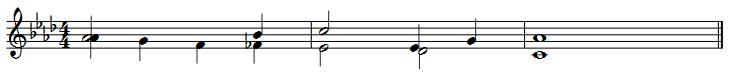 Спеть последовательность аккордов от звука. Например:От звука «е» Б3, Ув3, М4/6, Д3/4 с разрешением в мажор.Спеть гаммы (виды мажора и минора).Спеть тритоны в данной тональности.Спеть одну из выученных в году одноголосных мелодий.Спеть с листа пример без отклонений и модуляций.Спеть один из голосов двухголосной песни, играя второй на фортепиано, или спеть дуэтом.Ответить на вопросы (возможны тестовые задания).Примерный перечень вопросов и заданий для устного контрольного урока.Что изменяется в гармоническом мажоре? Бывает ли мелодический мажор?Что такое энгармонизм? Назови энгармонически равные тональности.Назови параллельные и одноименные тональности.Что такое квинтовый круг тональностей?Назови тональности квинтового круга.Что такое альтерация?Что такое хроматизм?Что такое отклонение и модуляция?На каких ступенях строятся тритоны в натуральном и гармоническом мажоре и миноре?Интервальный состав трезвучий и их обращений.Интервальный состав Д7.Интервальный состав обращений Д7Назови обращения доминантового септаккорда На каких ступенях строятся обращения доминантового септаккорда?Как разрешается уменьшенное трезвучие от звука в тональность.7 классПромежуточная аттестация проводится в конце учебного года в форме письменных и устных контрольных уроков.Целью еѐ является не только проверка овладения терминологией, но и осознанного усвоения всего пройденного материала, проверка практического владения интервалами, аккордами. Письменные работы состоят из заданий следующего содержания:Определение на слух(простые интервалы; характерные интервалы и тритоны с разрешением; аккорды 3-х и 4-хзвучные; гаммы, включая пентатонику и диатонические лады).Написать мелодический диктант. Например  диктант №1218 (сб. И. А. Русяева . Одноголосные диктанты. Выпуск 1.)Построить цепочки интервалов в тональности .Определить их тоновую величину. Например, A-dur (гармонический).От T – 4↓, 2↑, 7↓, 5↑, 3↓ , 5↑ , 2↓ , 4↓; От D – 6↑, 2↓, 5↓, 7↑ 2↑.Сделать энгармоническую замену интервала «ми-си»Построить характерные интервалы в тональности f –moll.Построить диатонические семиступенные лады и пентатонику от «с»Написать тональности 1 степени родства для E-dur.  Построить вводные септаккорды в тональности H-dur, gis moll.Построить аккорды от звука f: М6, Ув3, Б4/6, Д2, Д5/6.Примерные задания для устного опроса:Спеть гаммы (2 вида мажора, 3 вида минора, пентатонику мажорную или минорную, виды диатонического мажора и минора.).Спеть последовательность интервалов (каждый голос):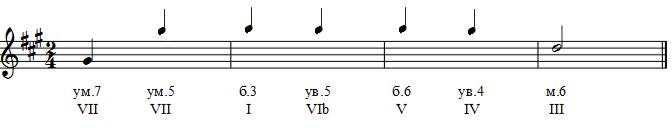 Спеть цифровку: Т6-S3-S3г.-Д2-Т6-Т3-м.VII7-ум.VII7-Т3.Спеть одну из выученных в году одноголосных мелодий.Спеть с листа мелодию с отклонениями в тональности 1-й степени родства. Назвать тональный план.Спеть один из голосов (или дуэтом) двухголосный пример.Ответить на вопросы (возможны тестовые задания).Примерный перечень вопросов и заданий для устного контрольного урока.Знать структуру и название всех аккордов. Играть от любого звука все аккорды по их структуре.Какой септаккорд называется вводным? В чѐм отличия малого вводного от уменьшѐнного?Какие интервалы называются характерными?На каких ступенях строятся характерные интервалы?Что такое пентатоника? Отметьте еѐ особенности.Назови диатонические лады мажорного и минорного наклоненя.Что такое ладовая альтерация? Назовите ступени, которые могут альтерироваться в мажоре и миноре.Что такое модуляция, отклонение?Какие тональности являются родственными?Покажите разрешения обращений Д7. На каких ступенях строятся обращения Д7?Что такое переменный размер.Буквенные обозначения звуков и тональностей.Виды септаккордов. Названия септаккордов по септиме и трезвучию.Энгармонически равные интервал.Характерные интервалы и тритоны.8-9 классыИтоговая аттестация проводится в конце учебного года. Она позволяет проверить не только владение материалом, но и степень подготовленности к поступлению в среднее музыкальное учебное заведение.С этой целью каждый ученик к выпускному экзамену может получить не только общие для всех билеты (как, например, по теории), но и подготовить индивидуальное задание творческого характера. Например, сочинить вариации на заданную тему, данную мелодию развить до заданной формы (периода, двухчастной или трѐхчастной, рондо).Итоговая аттестация проводится в письменной и устной форме Письменные работы состоят из заданий следующего содержания:Диктант мелодический. . Например  диктант №1243(сб. И. А. Русяева . Одноголосные диктанты. Выпуск 1.)Построить цепочки интервалов в тональности .Определить их тоновую величину. Например, A-dur натуральный и гармонический.От T – 4↓, 2↑, 7↓, 5↑, 3↓ , 5↑ , 2↓ , 4↓; От D – 6↑, 2↓, 5↓, 7↑ , 3↓ , 2↑.Построить 4ув. и 2 ув  от звука «f» и разрешить.Построить аккордовую последовательность:Т6- S6-Д6- VI3- II6-Д7-Т3- S6/4- S6/4г.-Д6/5-Т3- III6-Т6.As - dur	и  F –dur.Сделать инструментальную и вокальную группировку данных мелодий.Написать хроматическую гамму В durНаписать диатонические лады от звука «ми»Сделать энгармоническую замену интервала «ре-фа»Построить все пройденные аккорды от звука «а»Примерные задания для устного опроса:Спеть гаммы (2 вида мажора, 3 вида минора, мажорную или минорную гамму с альтерациями, пентатонику мажорную или минорную, другие диатонические лады)Спеть пройденные интервалы от звука и в ладу.Спеть аккорды от  звука и в ладуСпеть с листа пример с отклонениями или модуляцией в родственные тональности.Спеть двухголосный пример, играя один из голосов, или спеть дуэтом.Спеть одну из выученных в году одноголосных мелодий.Спеть песню (романс) с аккомпанементом.Ответить на вопросы (возможны коллективное участие детей).Примечание: в письменные и устные задания для 8 класса можно включить задания 7 класса или заменить аналогичными (Вопросы к итоговой аттестации (группируются в билеты по 3 -4 вопроса).Что такое лад? Названия ступеней в ладу.Что такое тональность?Объясните разницу в терминах: параллельные, одноимѐнные, энгармонически равные тональности. Приведите примеры.Перечислите тональности (сыграйте)  по квинтовому кругу. Как появляются знаки в тональностях?Тональности 1-й степени родства (примеры). Проанализируйте тональный план заданного произведения.Виды мажора и минора.Семиступенные диатонические лады. (Сыграйте примеры).Пентатоника. «Искусственные» лады.Что такое хроматизм? Виды хроматизмов. Хроматическая гамма. Правила еѐ записи в мажоре и миноре.Ладовая альтерация. Сыграйте примеры.Что такое модуляция? Виды модуляций.Что такое интервал? Простые и составные интервалы, мелодические и гармонические интервалы. Консонансы и диссонансы.Обращение интервалов.Тритоны. Характерные интервалы в мажоре и миноре.Что такое аккорд? Перечислите основные аккорды. Названия звуков в аккордах.Виды трезвучий и септаккордов. От чего зависят названия трезвучий и септаккордов?Функции аккордов в ладу.Уменьшѐнные и увеличенное трезвучия в мажоре и миноре.Самые употребительные септаккорды в ладу (V, VII, II ступени).Период. Его составные части. Каденции.Какие ещѐ музыкальные формы вы знаете? Их особенности. Приведите примеры.Что такое метр? Что такое ритм? Назовите основные длительности. Знаки увеличения длительностей.Синкопа. Виды синкоп.Что такое такт? Что такое размер такта? Виды размеров.МелизмыЗнаки сокращения нотного письма.Особые ритмические группы.Группировка длительностей в такте. Правила группировки в инструментальной музыке.Правила группировки в вокальной музыке.Для чего нужен музыкальный ключ? Какие ключи вы знаете?Что такое «гармония»? Какие вы знаете гармонические обороты?.(Каждый вопрос предполагает обязательную иллюстрацию примерами).Экзаменационные требованияПримерные требования на экзамене в 6 классеВариант 1.Письменно – Записать самостоятельно музыкальный диктант, соответствующий уровню данной группы. Построить диатонические интервалы в заданной тональности и разрешить их.Построить  тритоны  в  заданной тональности.Построить в заданной тональности Д7 с обращениями и разрешениями.Построить от звука 4ув и разрешить в тональности.Построить Д7. Д5/6, Д3/4, Д2 от звука и разрешить в мажор и минор.Построить Ум3 от звука и разрешить в тональность.Написать ключевые знаки в заданных тональностях.Устно:Спеть - минорную гамму трех видов;спеть мажорную гамму двух видов;спеть в мажоре или миноре тритоны спеть последовательность интервалов (каждый голос, играя второй на фортепиано). Назвать тоновую величину интерваловспеть последовательность аккордов от звука, включающую ум.5/3, Д7 и его обращения (4-6 аккордов).спеть наизусть выученный пример (Б.Калмыков, Г.Фридкин. Одноголосие: №№ 506, 508, 499);прочитать с листа мелодию. Трудность: Г.Фридкин. Чтение с листа, раздел 3 (№№ 209-249).спеть один из голосов двухголосной песни, играя второй на фортепиано, или спеть дуэтом (Б.Калмыков, Г.Фридкин. Двухголосие: №№-определить на слух  сыгранные вне тональности аккорды и интервалы (все простые интервалы; 4 вида трезвучий, обращения мажорного и минорного трезвучия, Д7, обращения Д7 с разрешением в гармоническом звучании); гаммы – 3 вида минора, 2 вида мажора. Определить тритоны (в том числе гармоническом миноре и мажоре) Вариант 2.Письменно Записать самостоятельно музыкальный диктант, соответствующий уровню данной группы. Построить диатонические интервалы в заданной тональности и разрешить их.Построить  уменьшенные интервалы  в  заданной тональности.Построить в заданной тональности обращения Д7 .Построить от звука 5 ум и разрешить в тональности.Построить Д7. Д5/6, Д3/4, Д2 от звука и разрешить в мажор и минор.Построить Ум3 от звука и разрешить в тональность.Написать ключевые знаки в заданных тональностях.Устно:спеть мажорную гамму и параллельный ей минор трех видов, спеть в мажорной гамме V – VI пониж. – V ступени и верхний тетрахорд гармонического мажора;прочитать (сыграть) одну мажорную или минорную гамму (по выбору ученика) с альтерированными ступенями (вверх – в повышенными, вниз – с пониженными);спеть в мажоре или миноре тритоны  спеть небольшую цифровку от звука включающую ум.5/3, Д7 и его обращения (4-6 аккордов) с игрой основного баса или основного аккорда. спеть наизусть выученный пример (Б.Калмыков, Г.Фридкин. Одноголосие: №№467, 485, 489, 496, 501);прочитать с листа мелодию. Трудность: Г.Фридкин. Чтение с листа, раздел 3 (№№ 164, 165, 171, 175).спеть один из голосов двухголосной песни, играя второй на фортепиано, или спеть дуэтом (Б.Калмыков, Г.Фридкин. Двухголосие: №№определить на слух и записать сыгранные вне тональности аккорды и интервалы (все простые интервалы; 4 вида трезвучий, обращения мажорного и минорного трезвучия, Д7, обращения Д7 с разрешением в гармоническом звучании); гаммы – 3 вида минора, 2 вида мажора. Определить тритоны (в том числе гармоническом миноре и мажоре)Примерные требования на итоговом экзамене в 8 классе Вариант 1.Письменно - записать самостоятельно музыкальный диктант, соответствующий уровню группы. Устно:спеть с листа мелодию (например, Г. Фридкин «Чтение с листа»: №№ 327, 311, 315;) с анализом тонального плана;спеть примеры (Г. Фридкин «Чтение с листа»: №№ 451,453;) или любую песню, романс (по выбору ученика) с названием нот и со словами;спеть выученный двухголосный пример дуэтом (дополнительно по желанию учеников);спеть 2-3 гаммы разных видов, например, Ре-бемоль мажор гармонический вниз, до-диез минор мелодический вверх, до-диез минор гармонический вниз;спеть или прочитать одну хроматическую гамму (например, Си-бемоль мажор вверх или до минор вниз);спеть интервалы:а) цепочку интервалов (например, от «ми» вверх м6, вниз м.3, вверх м.2, вниз м.7, вверх ч4); б) назвать интервалы в последовательности, включающие тритоны и характерные интервалы;спеть один из голосов с игрой второго голоса на фортепиано; транспонировать в заданную тональность; в) спеть в ладу интервалы (например, все терции, все кварты вверх и вниз; только устойчивые, только неустойчивые с разрешением, только большие терции, только малые терции, ув.4 с разрешением и т.п.); г) спеть интервалы и их обращения от звука;- спеть аккорды:а) назвать аккорды в секвенции и спеть в заданных тональностях; б) спеть 3-4 аккорда от звука вверх и вниз; отдельные аккорды разрешить; в) назвать аккорды в данной цифровке и спеть их вверх и вниз.- определить на слух: а)все простые интервалы, б)тритоны в натуральном и гармоническом мажоре и миноре, в)характерные интервалы; г)гаммы мажора и минора различных видов; д)лады народной музыки; е)все пройденные аккорды, включая вводные септаккорды (можно с разрешением).Вариант 2.Письменно - записать самостоятельно музыкальный диктант, соответствующий уровню группы. Определить на слух: все простые интервалы, тритоны в натуральном и гармоническом мажоре и миноре, характерные интервалы; гаммы мажора и минора различных видов; лады народной музыки; все пройденные аккорды, включая вводные септаккорды (можно с разрешением).Устноспеть с листа мелодию (например, Г. Фридкин «Чтение с листа»: №№ 293, 295, 250, 266) с анализом тонального плана;спеть с аккомпанементом педагога выученную песню или романс (по выбору ученика) с названием нот и со словами; спеть с собственной гармонической поддержкой по цифровке или буквенным обозначениям выученную песню;спеть 2-3 гаммы разных видов вверх и вниз;прочитать одну хроматическую гамму (например, Си-бемоль мажор вверх или до минор вниз);спеть интервалы (последовательность) в ладу, назвать их;спеть секвенции из аккордов с транспонированием в заданные тональности;сыграть и спеть заданные аккорды, разрешить их в одну или две тональности (мVII7, Д4/3 и т.д.).определить на слух: а)все простые интервалы, б)тритоны в натуральном и гармоническом мажоре и миноре, в)характерные интервалы; г)гаммы мажора и минора различных видов; д)лады народной музыки; е)все пройденные аккорды, включая вводные септаккорды (можно с разрешением).Примерные требования на экзамене в 9 классеПисьменно: - записать самостоятельно музыкальный диктант, соответствующий уровню группы. Определить на слух: все простые интервалы, тритоны в натуральном и гармоническом мажоре и миноре, характерные интервалы; гаммы мажора и минора различных видов; лады народной музыки; все пройденные аккорды, включая вводные септаккорды (можно с разрешением).Пример устного опроса:- спеть с листа мелодию, проанализировать тональный план, движение мелодии по аккордам (Г. Фридкин «Чтение с листа», заключительный раздел в одноголосных примерах);спеть одну из сочиненных в году мелодий в заданной форме и жанре;спеть двухголосный пример или песню, романс с собственным аккомпанементом (или аккомпанементом педагога);спеть интонационные упражнения:а) гаммы разных видов мажора и минора от одного звука вверх и вниз; б) хроматические гаммы и гаммы с альтерацией;в) последовательности интервалов и аккордов в ладу, секвенции из аккордов; г) интервалы и аккорды от звука вверх и вниз (с разрешением в возможные тональности).ИТОГОВАЯ АТТЕСТАЦИЯПримерные экзаменационные билеты для 8 класса (устно)Билет №1. Правила. Лады народной музыки. Интонационные упражнения. Спеть гамму  А dur гармонического вида вниз. В этой тональности T3 – T6 –S3 – D2 с разрешением. Спеть № 571   наизустьСпеть № 601    по нотам Игра. Лады от РЕ Слуховой анализ.Билет №2. Правила. Септаккорд.  Доминантовый  септаккорд.  Его  обращения  и  разрешения. Вводные  септаккорды.   Интонационные упражнения. Спеть от звука РЕ: лады минорного наклонения (вверх и вниз).       Спеть от звука   РЕ    M6 Б6  D3/4 с разрешением в минор. Спеть №   567 наизусть  Спеть №   714  по нотамИгра. 8 аккордов от МИСлуховой анализ.Билет №3. Правила. Аккорд. Трезвучие. Виды трезвучий. Главные трезвучия лада. Обращение трезвучийИнтонационные упражнения. Спеть от звука ЛЯ лады мажорного наклонения (вверх и вниз).Спеть от звука ЛЯ   Б4/6  M4/6  D3/4  разрешением в мажор. Спеть №  642  наизустьСпеть №  615   по нотам Игра. Вводные септаккорды(малый и уменьшенный) и Д7 с разрешением в тональности B-dur Слуховой анализ.Билет №4.Правила. Интервалы. Простые интервалы. Две величины интервала. Обращение интервала. Консонансы и диссонансы.Интонационные упражнения. Спеть от звука ЛЯ лады минорного наклонения (вверх и вниз).Спеть от звука ЛЯ  4 вида трезвучий, D5/6  с разрешением в мажор. Спеть №  567  наизустьСпеть №  617   по нотам Игра. Тритоны  D-dur Слуховой анализ.Билет №5. Правила.  Тритоны и характерные интервалы.Интонационные упражнения. Спеть гамму D dur гармонического вида вверх и вниз.. В этой тональности тритоны. Спеть №  571  наизустьСпеть №  726    по нотам Игра. 8 аккордов от СОЛЬ Слуховой анализ.Билет №6.Правила. Хроматизм. Хроматическая гамма мажорная и минорная. Отклонение и модуляцияИнтонационные упражнения. Спеть гамму  c moll гармонического вида вниз.  В этой тональности T3 –S4/6 – умVII7 - D5/6 с разрешением. Спеть №  642  наизустьСпеть №   730  по нотам Игра. Тритоны  Е-dur Слуховой анализ.Билет №7. Правила. Мажор  и  минор. Гамма. Строение мажорной и минорной гаммы. Ступени. Устойчивые и неустойчивые звуки. Виды мажора и минора. Параллельные, одноименные и энгармонически равные тональности.( примеры)Интонационные упражнения. Спеть гамму B dur натурального вида вниз. В этой тональности T3 и его обращения, D7 с разрешением. Спеть №  721  наизустьСпеть №  617   по нотамИгра. Хроматическая гамма F-dur и называть ноты.Слуховой анализ.Билет №8. Правила. Альтерация. Знаки альтерации,порядок их появления. Квинтовый круг мажорных и минорных тональностей. Буквенные обозначения звуков. Спеть гамму  А dur гармонического вида вниз. В этой тональности T3 – T6 –S3 – D2 с разрешением. Спеть № 571   наизустьСпеть № 601    по нотам Игра. Лады от РЕ Слуховой анализ.Билет № 9. Правила. Интервалы. Простые интервалы. Две величины интервала. Обращение интервала. Консонансы и диссонансы. Спеть от звука РЕ: лады мажорного наклонения (вверх и вниз).Спеть от звука РЕ:  4 вида трезвучий, D7 с разрешением в мажор. Спеть №  603  наизустьСпеть №  615   по нотам Игра. Тритоны  D-dur Слуховой анализ.Билет №10. Правила. Тритоны и характерные интервалы. Спеть от звука РЕ: лады минорного наклонения (вверх и вниз).       Спеть от звука   МИ   M6 Б6  D3/4 с разрешением в минор. Спеть №   603 или 642 наизусть  Спеть №   617  по нотамИгра. 8 аккордов от СОЛЬСлуховой анализ.Примерные экзаменационные задания для 8 класса (письменно)Вариант № 1. а). Перепишите мелодию, разделите на такты и сгруппируйте звуки по правилам инструментальной группировки:б). Подпишите тональность, особенности лада.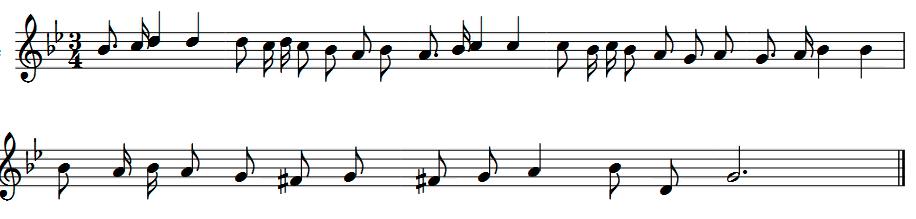 Э.Меларти. СонатинаНапишите гаммы от «ре» минор гармонический ↑, мажор мелодический ↓, мажор хроматический↓.Постройте и разрешите цепочку тритонов и характерные интервалы в гармоническом миноре предыдущего вопроса.Постройте диатонические лады от звука «es»Напишите буквенно названия тональностей и ключевые знаки: мажорные диезные тональности по квинтовому кругу.Постройте от звука «ля» (без разрешений):↑ М6/4, м.6, м.2, ум5, Б5/3;б.2, ч.5, б6, D2, М6/3.Постройте и разрешите аккорды в любой мажорной тональности из задания № 5: S6/3, D5/3, D7, Т5/3, Т6/3.Постройте от звука «соль» и разрешите:         4ув. 7ум,  D3/4, м VII7.Написать родственные тональности для cis-mollСделать энгармоническую замену интервала «ре-фа»Вариант № 2.а). Разделите мелодию на такты, сделайте инструментальную группировку. б). Определите и подпишите тональность мелодии, особенности лада.Ф.Шуберт. Баркарола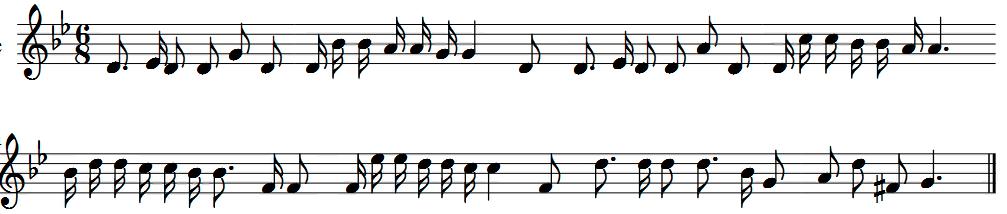 Напишите гаммы: от «ми» (все ↑) мажор гармонический минор мелодический  минор хроматический.Постройте и разрешите цепочку тритонов и характерные интервалы в мажорной тональности предыдущего задания.Постройте диатонические лады от звука «fis» «Переведите» названия тональностей, поставьте ключевые знаки:A, G, H, d, gis, a, fis.Постройте от звука «ре» (без разрешения):ч.5, б.6, б.3, М6/3, Ум.VII7.м.2, ув.4, б.6, Ум.5/3, D6/5.Постройте и разрешите аккорды в мажорной тональности вопроса № 2 или № 4 (в любой): T6/3, S5/3, D2, Т6/3.Постройте от звука «ми» и разрешите:       2ув, 5ум, D5/6,ум VII7.Написать родственные тональности для As durСделать энгармоническую замену интервала «ми-сми»Критерии оценкиУровень приобретенных знаний, умений и навыков должен соответствовать программным требованиям.Задания должны выполняться в полном объеме и в рамках отведенного на них времени, что демонстрирует приобретенные учеником умения и навыки. Индивидуальный подход к ученику может выражаться в разном по сложности материале при однотипности задания.Для аттестации учащихся используется дифференцированная 5-балльная система оценок.Музыкальный диктантОценка 5 (отлично)– музыкальный диктант записан полностью без ошибок в пределах отведенного времени и количества проигрываний. Возможны небольшие недочеты (не более двух) в группировке длительностей или записи хроматических звуков.Оценка 4 (хорошо) - музыкальный диктант записан полностью в пределах отведенного времени и количества проигрываний. Допущено 2-3 ошибки в записи мелодической линии, ритмического рисунка, либо большое количество недочетов.Оценка 3 (удовлетворительно) - музыкальный диктант записан полностью в пределах отведенного времени и количества проигрываний, допущено большое количество (4-8) ошибок в записи мелодической линии, ритмического рисунка, либо музыкальный диктант записан не полностью (но больше половины).Оценка 2 (неудовлетворительно) – музыкальный диктант записан в пределах отведенного времени и количества проигрываний, допущено большое количество грубых ошибок в записи мелодической линии и ритмического рисунка, либо музыкальный диктант записан меньше, чем наполовину.Сольфеджирование, интонационные упражнения, слуховой анализОценка 5 (отлично) – чистое интонирование, хороший темп ответа, правильное дирижирование, демонстрация основных теоретических знаний.Оценка 4 (хорошо) – недочеты в отдельных видах работы: небольшие погрешности в интонировании, нарушения в темпе ответа, ошибки в дирижировании, ошибки в теоретических знаниях.Оценка 3 (удовлетворительно) – ошибки, плохое владение интонацией, замедленный темп ответа, грубые ошибки в теоретических знаниях.Оценка 2 (неудовлетворительно) - грубые ошибки, невладение интонацией, медленный темп ответа, отсутствие теоретических знаний.Учебный предмет «Слушание музыки».Срок обучения 8(9) летПромежуточная аттестация в конце 1 классаПромежуточная аттестация проводится в конце 2 полугодия в форме контрольного урока в счет аудиторного времени, предусмотренного на учебный процесс.Контрольный   урок   включает   в   себя   письменную   работу   и   устный     ответ.Письменная работа состоит из:письменных заданий по пройденному материалу;викторина по пройденным музыкальным произведениям.Устный ответ включает в себя ответы на вопросы по пройденному материалу .Требования к контрольному урокуПисьменные задания.Выберите и обведите правильный ответОткуда произошло слово музыка?а)искусство музб)музыкантв)музыкальный звукВ чем заключается великая сила музыки?а) сила движенияб) сила воздействияв) сила полетаИмена героев мифов и легенд о музыке?а) Садкоб) Черноморв) ОрфейКакой музыкальный инструмент стал символом музыкального искусства?а)баянб)скрипкав)лираКто из героев мифов Древней Греции играл на этом инструменте?а) Садкоб) Черноморв) Орфей В состав струнного квартета не входят: а). альтб). виолончель в). контрабасИнструмент, предком которого был охотничий рог:а). трубаб).валторна в). тромбонИнструменты, внешне напоминающие медные котлы, верх которых затянут кожей:а). барабаныб). там-там в). литаврыДуховой клавишный инструмент, который часто называют королем всех инструментов:а) органб) рояль в) баянМузыкальная викторина: Слушай внимательноНапиши номер у исполняемого произведенияВпиши фамилию композитора.Подсказка!     П. Чайковский,   Э Григ,   А. Вивальди,   К. Сен-СаУзнать тембр инструмента.Подсказка! Виолончель, флейта , литавры,  скрипка, труба,  кастаньеты, фагот.Устные вопросысколько струн на контрабасе?в какую группу инструментов входит валторна?назовите русские народные инструментыкакие вы знаете разновидности флейты?в какую группу инструментов входит фагот?на каком инструменте играли народный сказитель былин Баян и былинный герой Садко?в какую группу инструментов входят литавры?назовите русские народные струнные щипковые инструментыу какого инструмента выдвигается трубка-кулиса?кто является создателем первого оркестра русских народных инструментов?назовите известных вам скрипачейкто такой «дирижер»?назовите изображенные музыкальные инструменты (картинки).Промежуточная аттестация в конце2 классаПромежуточная аттестация проводится в конце 4 полугодия в форме контрольного урока в счет аудиторного времени, предусмотренного на учебный процесс.Контрольный   урок   включает   в   себя   письменную   работу   и   устный     ответ.Письменная работа состоит из:письменных, тестовых  заданий по пройденному материалу;викторина по пройденным музыкальным произведениям.Устный ответ включает в себя ответы на вопросы по пройденному материалу и творческое задание.Требования к контрольному урокуПисьменные задания.1.Выберите и обведите правильный ответглавная мысль произведения, выраженная одноголосноа) фразаб) мотивв) мелодиякак называется мелодия, написанная для голоса?а) инструментальнаяб) вокальнаяв) кантиленавыбрать два типа мелодииа) легато и стаккатоб) форте и пианов) кантилена и речитативчередование длительностей и пауза) ритмб) темпв) паузаритм, написанный одинаковыми длительностямиа) пунктирный б) неравномерныйв) равномерныймузыкальная ткань произведенияа) мелодияб) гармонияв) фактуракак переводится полифония?а) многоголосие б) одноголосиев) монодиячто такое гомофонно-гармоническая фактура?а) равенство всех голосовб) мелодия с аккомпанементомв) одноголосиеаккорды, сопровождающие мелодиюа) гармонияб) фактурав) ладсогласованность музыкальных звукова) мелодияб) гаммав) ладскорость звучания музыкиа) темпб) ритмв) динамикакак называется прибор, точноизмеряющий скорость звучания музыки?а) камертонб) метрономв) медиаторкакие из перечисленных терминов относятся к штрихам?а) форте, пиано, крещендоб) аллегро, адажио, модератов) стаккато, легато, нон легаточто такое аккомпанемент?а) скорость звучанияб) характер музыкив) Ссопровождение мелодиинаименьшее музыкальное построение а) фразаб) мотивв) предложениеодночастная музыкальная формаа) периодб) предложениев) каденциямузыкальное построение, состоящее из фраза) периодб) предложениев) каденцияодин из способов развития темыа) предложениеб) повторениев) цезуравысшая точка развития темыа) рефренб) каденцияв) кульминацияповторяющаяся часть в рондоа) эпизодб) рефренв) цезура2. Узнай в рисунках знакомые тебе формы_____________________________________________________________________________________________________________________Музыкальная викторина: Послушайте произведения и определите, какой тип фактуры использовали композиторы в пьесах (полифонический, гомофонно-гармонический, аккордовый)Послушайте напишите – какие штрихи преобладают в следующих пьесахУстные вопросыНазовите выразительные средства музыки.Объединение звуков в группы по высоте и окраске.Аккорды и их последовательностьГромкость звучания.Музыкальная ткань. которая составлена из выразительных средств музыки.Согласованность музыкальных звуковОсновные способы развития темы.Музыкальное построение, состоящее из двух или нескольких мотивов.Музыкальный «знак препинания»Самое маленькое построение в музыкальной речи.Самая напряженная точка развития темы.Одночастная музыкальная форма.Музыкальная форма, название которой в переводе означает «круг».Повторяющаяся тема в рондо.Повторение мелодического оборота на другой высоте.Построения, из которых состоит период.Заключительный музыкальный оборотМузыкальная форма, основанная на измененных повторениях темы.Итоговая аттестация в конце 3 классаИтоговая аттестация проводится в конце 6 полугодия в форме контрольного урока  в счет аудиторного времени, предусмотренного на учебный процесс.Контрольный   урок   включает   в   себя   письменную   работу   и   устный     ответ.Письменная работа состоит из викторины по пройденным музыкальным произведениям.Устный ответ включает в себя ответы на вопросы по пройденному материалу .Требования к контрольному урокуПисьменные задания.Викторина по пройденным музыкальным произведениямНапример:Поставьте номер фрагмента по ходу викторины (в первую колонку).Устные вопросыЧто такое фольклор? Что кроме народной музыки относится к фольклору? Назовите две главные особенности фольклора.Когда и как проходил обряд закликания весны, как пели заклички? Как ещё называли заклички?Когда и как происходил обряд колядования, как пели колядки? Как еще называли колядки?В чем особенность былинных напевов?Расскажите об  исполнителях  былин.Что такое лирика? Когда появились народные лирические песни? Что они выражают? Почему их называют протяжными?Когда начала появляться профессиональная музыка, какие это были жанры?Какая форма характерна для песни, как строится эта форма? Попробуйте привести примеры этой формы из известных вам песен.Что такое романс, какое основное различие между песней и романсом?Какие существуют жанры хоровой музыки?В какой стане родилась опера?Номер в опере похожий на разговорную речь?Какай композитор стал основоположником русской классической оперы?Что такое кордебалет?Объясните слово «балет».Что такое увертюра, где она звучит и для чего она предназначена?Что такое либретто?Какие виды искусства объединяются в балетном спектакле?Какие жанры относятся к музыкально-сценическим?Какой композитор стал основоположником русского классического балета?Кто автор поэмы «Руслан и Людмила»?Что такое ария? Назовите еѐ разновидности.Назовите жанры инструментальной музыки.Какие струнные и духовые ансамбли вы знаете?Что такое миниатюра? Приведите примеры миниатюр в музыке, живописи, литературе. Какие миниатюры бывают в вокальной музыке?Какие крупные инструментальные и вокальные формы вы можете назвать?Какие танцы входили  в старинную сюиту? Сколько сюит у Баха? Как они называются? Какие особенности у менуэта и как они отражены в музыке этого танца?В каких крупных музыкальных жанрах использовались менуэты в XVIII веке?Какой композитор достиг в жанре полонеза наивысших достижений? Что представляют собой его полонезы?В каких операх встречаются полонезы? Назовите авторов этих опер и расскажите, что происходит в это время на сцене.От каких танцев произошел вальс?Какие национальные особенности сохранились в бальной мазурке?Критерии оценки«5» — осмысленный и выразительный ответ, обучающийся ориентируется в пройденном материале;«4» — осознанное восприятие музыкального материала, но обучающийся не активен, допускает ошибки;«3» — обучающийся часто ошибается, плохо ориентируется в пройденном материале, проявляет себя только в отдельных видах работы.«2» грубые ошибки, медленный темп ответа, отсутствие знаний.Учебный предмет «Музыкальная литература»Срок обучения 8 (9) летПромежуточный контроль осуществляется в конце каждого учебного года. Может проводиться в форме контрольного урока, зачета. Включает индивидуальный устный опрос или различные виды письменного задания, в том числе, анализ незнакомого произведения. Задания для промежуточного контроля должны охватывать весь объем изученного материала.Промежуточная аттестация в конце 1 года обученияПромежуточная аттестация проводится в конце 8 полугодия в форме контрольного урока в счет аудиторного времени, предусмотренного на учебный процесс.Контрольный урок включает в себя письменную работу и устный ответ. Письменная работа состоит из:письменных заданий по пройденному материалу;викторины по пройденным музыкальным произведениям.Устный ответ включает в себя ответы на вопросы по пройденному материалу.Письменные заданияВыбери правильный ответ:Творчество Баха относится к стилюа) рококоб) барокков) классицизмРодился Баха) Лейпцигб) Боннв) ЭйзенахПри жизни Бах был более известен кака) педагогб) исполнитель-импровизаторв) композиторПолифония в переводе с греческого языка означаета) одноголосиеб) двуголосиев) многоголосие. ХТК – это а) сборник сюитб) сборник инвенцийв) сборник прелюдий и фуИмитация – этоа) эпизод, где нет темыб) пьеса полифонического складав)поочерёдное вступление голосов Прелюдии и фуги в «Хорошо темперированном клавире» расположены поа) тонамб) хроматизмув) квинтовому кругу Соната, симфония, квартет – жанры музыки:а) вокально-инструментальнойб) инструментальнойв) вокальнойг) театральнойФорма сонаты, симфонии, квартета:а) простая двухчастнаяб) сложная трехчастнаяв) циклическаяг) полифоническаяЙ. Гайдн, В. Моцарт, Л. Бетховен:а) французские клавесинистыб) немецкие полифонистыв) американские саксофонистыг) венские классикиЧасть сонатно-симфонического цикла, которая пишется обычно в сонатной форме:а) втораяб) третьяв) ни одна из частейг) перваяВ классической симфонии менуэт встречается:а) в любой частиб) в третьей частив) в первой частиг) в финалеКакая симфония не принадлежит Гайднуа) « Стремоло литавр»б) «Прощальная»в) «Героическая»«Времена года» Гайднаа) ораторияб) фортепианный циклв) концертПроизведение Моцарта, третьей частью которого является «Рондо в турецком стиле»а) симфония №40б) соната№11в) «Маленькая ночная серенада»«Реквием» Моцарта – этоа) ораторияб) кантатав) заупокойная мессаВ. А. Моцарт родилсяа) Венаб) Эйзенах в) Зальцбург«Фиделио» Л. Бетховена - этоа) симфонияб) операв) увертюраНазвание фортепианной сонаты№8 Бетховенаа) «Патетическая»б) «Героическая»в) «Аппассионата»Родина Л, Бетховенаа) Австрияб) Германияв) АнглияСимфония Беховена, в которой используется «мотив судьбы»а) симфония №3б) симфония №5в) симфония №9Викторина по пройденным музыкальным произведениям.  Поставьте номер фрагмента по ходу викторины (в первую колонку).Впишите фамилию композитора (в третью колонку).Устные вопросыНазовите представителей барокко  Какой прием лежит в основе фуги и инвенции?Назовите духовные произведения И.С.БахаНазовите известные органные произведения И.С.БахаЧто такое ХТК?Назовите циклические жанрыНазовите представителей венского классицизмаЧто означает в переводе слово «классический»?Назовите жанры, представляющие собой сонатно-симфонический циклНазовите состав струнного квартетаЧто такое классическая симфония, охарактеризуйте ее частиНазовите разделы сонатной формы и соотношение темНазовите количество частей  в симфонии, концерте, квартете, сонате.Кого называют «отцом симфонии и квартета»?У Гайдна и Моцарта – менуэт, а у Бетховена – …?У кого из композиторов жанр концерта приобретает классический вид?Для кого типичен принцип развития «от мрака к свету»?Какое событие повлияло на творчество Бетховена (год)?Назовите состав оркестра у ГайднаНазовите количество симфоний у Гайдна, Моцарта, Бетховена.Чьи это симфонии «Пасторальная» «Юпитер» «Прощальная» «Военная» «Героическая» «Сюрприз»?Кто из композиторов написал 32 сонаты для фортепиано?Кто родился в этих городах:  Бонн, Эйзенах, Зальцбург, Рорау?Кто из композиторов ввел в финал своей симфонии хор?В два тома какого произведения входят 48 прелюдий и фуг?Промежуточная аттестация в конце 2 года обученияПромежуточная аттестация проводится в конце 10 полугодия в форме контрольного урока в счет аудиторного времени, предусмотренного на учебный процесс.Контрольный урок включает в себя письменную работу и устный ответ. Письменная работа состоит из:письменных заданий по пройденному материалу;викторины по пройденным музыкальным произведениям.Устный ответ включает в себя ответы на вопросы по пройденному материалу.Письменные заданияВыбери правильный ответ:1. Кто превратил бытовые и бальные танцы в концертные пьесы для фортепиано?А) Ф ШопенБ) Р. ШуманВ) Ж. Бизе2. Где Шопен прожил большую часть своей жизни?А) ВенаБ) ПарижВ) Варшава3. О ком пророчески сказал Р. Шуман: «Шляпы долой, господа, перед вами гений»?А) о Шуберте
Б) о Шопене
В) о Брамсе4. Какой цикл фортепианных пьес Р. Шумана положил начало специально детской музыкальной литературе?А) «Детский альбом»
Б) «Альбом для юношества»
В) «Детям»5. «Лесной царь» - жанр произведенияА) песняБ) песняВ) романс. Кто сочинил более 600 песен?А) Д. ВердиБ) Р. ШуманВ) Ф. Шуберт7. Пьеса, связанная с образом природы. Этот музыкальный жанр был особо любим Ф. Шопеном.А) ноктюрнБ) баркаролаВ) симфония8. Какая опера написана по новелле П. МеримеА) «Кармен»Б) «Аида»В) «Травиата»9. Шопен основоположник жанраА) Фортепианного концертаБ) Вокального циклаВ) Инструментальной баллады10. Кто был одним из первых композиторов-романтиков?А) Ф. ШубертБ) Д. ВердиВ) Р. Шуман11. Цикл «Карнавал»   автор кто является автором А) Ф. ШопенБ) Р. ШуманВ) Ф. Шуберт12. Ведущий жанр в творчестве ШубертаА) операБ) симфонияВ) песня13. Произведения, которые не принадлежат ШубертуА) «Лесной царь»Б) «Неоконченная симфония»В) «Прощальная симфония»Г) «Форель»Д) «Серенада»Е) «Свадьба Фигаро»14. Найди известных тебе композиторов-романтиковА) Д. ВердиБ) К. Дебюсси В) Ф. ШубертГ) Г ГендельД)А. ВивальдиЕ) Д. Верди15. Международный конкурс имени Шопена проводится вА) ВенеБ) Варшаве В) Париже16. Что относится к романтизмуА) вокальный циклБ) менуэтВ) фортепианоГ) инвенцияД) миниатюраЕ) вальс17. Что относится к импрессионизмуА) звуковые краскиБ) диссонансВ) гармонические пятнаГ) гавотД) балетЕ) клавесин18. Знаменитый  этюд №12 Шопена носит название А) «Революционный2Б) «Пламенный»В) «Героический»19. Хозе является персонажем оперы:А) «Кармен» Ж.БизеБ) «Свадьба Фигаро» В.А.МоцартаВ) «Риголетто» Д. Верди.20. Композитор, автор фортепианного цикла «Карнавал»А) Ф. ШубертБ) Р. ШуманВ) Э. Григ21. Какому жанру инструментальной музыке отдавал предпочтение ШопенА) Произведениям для фортепианоБ) КвартетамВ) Симфониям22. «Зимний путь» - названиеА) ОперыБ) СимфонииВ) Цикла  песен 23. Кто из знаменитых композиторов делал транскрипции произведений Н. Паганини или создавал музыкальные произведения по мотивам его сочинений?А) Ф. ЛистБ) Р. ШуманВ) Д. Россини24. Какой вокальный цикл принадлежит Р. Шуману?А) «Зимний путь»
Б) «Любовь поэта»
В) «К далёкой возлюбленной»25. Кто из композиторов НЕ был французом К. Дебюсси Ф ЛистЖ.Бизе Г. Берлиоз26. «Риголетто», «Травиата», «Аида»- автор этих оперА) Д. РоссиниБ) Ж. БизеВ) Д. Верди.Викторина по пройденным музыкальным произведениям.  Поставьте номер фрагмента по ходу викторины (в первую колонку).Впишите фамилию композитора (в третью колонку).Устные вопросыИз каких стран Ф. Шопен? Ф. Шуберт? Р. Шуман? Ф. Лист? Г. Берлиоз? Н. Паганини? К. Дебюсси?Назовите танцы, популярные в 19 веке. В творчестве каких композиторов они встречаются?Сколько симфоний у Ф. Шуберта?Почему симфония №8 Ф. Шуберта получила название «Неоконченная»?Что вы знаете о романтизме?Расскажите об импрессионизме.Какие новые жанры появились в творчестве Ф. Шуберта?Назовите известные произведения Р. Шумана. Ф. Листа, Д. Верди Ж. Бизе.Сколько частей в «Неоконченной симфонии», «Фантастической»? назовите авторов этих произведений.Музыкальный момент, рапсодия, баллада – в творчестве каких композиторов встречаются эти произведения?Промежуточная аттестация в конце 3 года обученияПромежуточная аттестация проводится в конце 12 полугодия в форме контрольного урока в счет аудиторного времени, предусмотренного на учебный процесс.Контрольный урок включает в себя письменную работу и устный ответ. Письменная работа состоит из:письменных заданий по пройденному материалу;викторины по пройденным музыкальным произведениям.Устный ответ включает в себя ответы на вопросы по пройденному материалу.Письменные заданияВыбери правильный ответ:Композитор – создатель русской национальной оперыА) ГлинкаБ) ДаргомыжскийВ) Бородин Выбрать симфонические произведения ГлинкиА) «Ночь в Мадриде»Б) «Шехеразада»  В) «Камаринская»  Г) «Вальс-фантазия»На чьи стихи написан романс «Я помню чудное мгновенье»А) ПушкинБ) ЛермонтовВ) БоратынскийВ какой части оперы «Иван Сусанин» звучит знаменитый хор «Славься»А) интродукцияБ) 2 действие  В) эпилогНа чей сюжет написана опера «Русалка» А.С.ДаргомыжскогоА) ПушкинБ) Лермонтов В) Гоголь Выбрать романсы, написанные на слова ЛермонтоваА) «Я вас любил»Б) «Старый капрал2В) « И скучно, и грустно»Кто входил в «Могучую кучку»А) Глинка Б) ДаргомыжскийВ) Бородин Г) Мусогский Д) БалакиревЕ) Кюи Ж) Стасов З) Римский-Корсаков Наука, которой А.П.Бородин занимался с детстваА) физикаБ) химияВ) математикаГде А.П.Бородин получил образованиеА) Петербургская консерваторияБ) Медико-хирургическая академияВ) Военно-морской корпус Традиции какого композитора продолжал в музыке А.С.Даргомыжский, Н.А.Римский-Корсаков, А.П. Бородин:А) БахБ) ГлинкаВ) БалакиревМузыкальный жанр, в котором наиболее полно раскрылся талант русских композиторов А. Алябьева, А. Гурилёва, А. Варламова.А) операБ) симфоническая музыкаВ)романсЗнаменитый романс «Соловей» принадлежит:А) А. Е. ВарламовуБ) А. Алябьеву 
В) А. ГурилёвуКак называется знаменитый романс А. Гурилёва?А) «Ландыш серебристый»Б) «Василёк»В) «Колокольчик»  Кто является руководителем содружества «Могучая кучка»?А) М.А. Балакирев Б) В. СтасовВ) Ц. А. КюиЖанр оперы «Князь Игорь»?А) ИсторическаяБ) Сказочно – эпическая В) Лирико – эпическаяВторая симфония Бородина называется?А) «Эпическая» Б) «Богатырская» В) «Героическая»Либретто оперы «Борис Годунов» написано по одноименной трагедии?А) М.Ю. Лермонтова
Б) Н. А. Некрасова 
В) А.С. Пушкина
Какое произведение Мусоргского первоначально называлось «Гартман»А) Вокальный цикл «Детская»
Б) Фортепианный цикл «Картинки с выставки»
В) Баллада «Забытый»
«Картинки с выставки» состоят из…А) 10пьес 
Б) 12 пьес 
В) 15 пьес 
Жанр сольного номера Бориса из II действия «Достиг я высшей власти»?А) АрияБ) РечитативВ) Монолог
Название одного из вокальных циклов М. Мусоргского?А) «Саламбо» 
Б) «Детская» 
В) «Хованщина»
Какой из перечисленных хоров служит кульминацией образа народа в опере?А) «Уж как на небе солнцу красному слава»
Б) «Хлеба!»
В) «Расходилась, разгулялась сила, удаль молодецкая».Викторина по пройденным музыкальным произведениямПоставьте номер фрагмента по ходу викторины (в первую колонку).Впишите фамилию композитора (в третью колонку).Устные вопросыПеречислите авторов популярных романсов и песен первой половины XIX века.В чем близость романса и народной песни?Кому принадлежат следующие романсы: «Белеет парус одинокий», «Колокольчик», «Соловей», «Горные вершины».Перечисли оперы М. И. Глинки.Назови главных действующих лиц оперы «Иван Сусанин»Как представлены поляка в опере «Иван Сусанин»Определи жанр оперы «Иван Сусанин». «Руслан и людмила».Перечисли симфонические произведения М. И. глинки.В какой форме написана «Камаринская»Кому посвящен романс «Я помню чудное мгновенье»?Назовите русских поэтов, на чьи стихи писал романсы Глинка.Что объединяет Пушкина и Глинку?В чем значение творчества Глинки в истории русой музыки?Перечислите жанры к которым Даргомыжский обращался  своем творчестве.Кто назвал Даргомыжского «великим учителем правды»?Назовите оперы Даргомыжского.Кто автор строк романса Даргомыжского «Мне грустно»?Назовите сатирические романсы Даргомыжского.Перечислите композиторов, вошедших в кружок «Могучая кучка»Что такое РМО? Какую цель ставило перед собой?Назови оперы М. Мусоргского.Определи жанр оперы «Борис Годунов»Перечисли главных героев оперы «Борис Годунов»Назови кульминационную сцену оперы «Борис Годунов»Что послужило поводом для создания «Картинок с выставки»?Сколько пьес входит в цикл «Картинки с выставки»? Перечисли их.Кем по образованию был Бородин?Перечисли главных героев оперы «Князь Игорь»Жанр оперы «Князь Игорь»Кто назвал симфонию№2 Бородина «Боготырской»?Назови ведущие жанры в творчестве Бородина.Как звали композиторов: Глинку, Мусоргского, Даргомыжского, Бородина?Промежуточная аттестация в конце 4 года обученияУчебными планами по образовательным программам «Фортепиано», «Народные инструменты», «Струнные инструменты», «Духовые и ударные инструменты» «Хоровое пение» в качестве промежуточной аттестации предусмотрен экзамен по учебному предмету «Музыкальная литература» в конце 14 полугодия, то есть в конце 7 класса. Экзамен может проходить в устной форме (подготовка и ответы вопросов по билетам) и в письменном виде (музыкальная викторина).Викторина по пройденным музыкальным произведениям  Поставьте номер фрагмента по ходу викторины (в первую колонку).Впишите фамилию композитора (в третью колонку).Вопросы для устного ответа.Кто из композиторов написал романс "Сирень"?Кто является автором фортепианного цикла "Времена года"?Назовите автора опер "Евгений Онегин", "Пиковая дама", "Иоланта"Какой композитор является реформатором жанра балета?Жанр  "Шехеразады" Н.Римского-Корсакова это?Какая опера написана Н.Римским -  Корсаковым на  сюжет пьесы Н.Островского?Кто  был не только выдающимся  композитором, но и дирижером, и концертирующим пианистом?Как называется сборник русских народных песен Римского-Корсакова.Какая из опер написана Римским-Корсаковым на сюжет Пушкина?Назови оперы Н.Римского-Корсакова, написанные на сказочный сюжет.Сколько симфоний написал П. И. Чайковский?Строение оперы «Евгений Онегин»Сколько балетов написал Чайковский? Назови их.Назови части кантаты «Александр Невский»Одна из опер С.С.Прокофьева называется «Любовь к трем…»Какое произведение стало экзаменационной работой С. Рахманинова по окончании класса сочинения в консерватории?Назови автора фортепианных пьес «Музыкальная табакерка», «Про старину», цикла пьес «Бирюльки»Назовите педагогов С. Прокофьева в Петербургской консерватории:Назови балеты С. Прокофьева«Русь под игом монгольским», «Мёртвое поле» — фрагменты какого произведения  С. ПрокофьеваПеречисли известные произведения Скрябина, рахманинова, Танеева. Лядова, Стравинского.. Русский литератор, поэт, по произведениям которого были написаны оперы «Пиковая дама» и «Мазепа»Город, в котором проходит Международный конкурс имени П. ЧайковскогоВыдающийся русский композитор, ученик П. ЧайковскогоКто написал циклы пьес для фортепиано «Мимолётности», «Сказки старой бабушки», «Детская музыка»Сольный номер в кантате С. Прокофьева «Александр Невский» звучит в какой части?Меценат, основатель частного оперного театра в Москве, в котором дирижировал молодой С. Рахманинов и пел Ф. ШаляпинПромежуточная аттестация в конце 5 года обученияПромежуточная аттестация проводится в конце 16 полугодия в форме контрольного урока в счет аудиторного времени, предусмотренного на учебный процесс.Контрольный урок включает в себя письменную работу и устный ответ. Письменная работа состоит из викторины по пройденным музыкальным произведениям.Устный ответ включает в себя ответы на вопросы по пройденному материалу.Викторина по пройденным музыкальным произведениям. Стравинский И. «Петрушка», сцена народного гулянья на МаслянойГлазунов А. «Раймонда», испанский танецЛядов А. Музыкальная табакеркаРахманинов С. Концерт №2, I ч., главная партияРахманинов С. Прелюдия до-диез минорСкрябин А. Этюд ре-диез минорПрокофьев С. «Ромео и Джульетта», Танец рыцарейПрокофьев С. Симфония №7, I ч., заключительная партияТанеев С. «Иоанн Дамаскин», I ч.Шостакович Д. Симфония №7, I ч., эпизод нашествияХачатурян А. Концерт для скрипки с оркестром, I ч., главная партияЩедрин Р. Концерт «Озорные частушки»Свиридов Г. Романс из муз. иллюстраций к повести А. Пушкина «Метель»Шнитке А. Concerto grosso №1, V ч. РондоГаврилин В. Тарантелла из балета «Анюта»Устные вопросыКакая симфония Д.Шостаковича посвящена событиям Великой Отечественной войны?Сколько симфоний написал Д. Д. Шостакович?В какой форме написан эпизод фашистского нашествия в симфонии №7 Д.Шостаковича?Кто автор концертов для оркестра "Звоны и "Озорные частушки"?Назовите автора вокально-хоровых произведений "Курские песни," "Поэма памяти Сергея Есенина," "Патетическая оратория"?К какому жанру относится произведение Г.Свиридова "Пушкинский венок"?Великая балерина - исполнительница главных ролей в балетах Р. ЩедринаКто написал музыкальные иллюстрации к повести Пушкина «Метель»?Какой композитор написал музыку к кинофильмам "Анна Каренина"?На какой из сюжетов Лермонтова написал музыку А.И.Хачатурян?Назовите педагогогов Д. Шостаковича в консерваторииИнструмент, для которого создан цикл «Двадцать четыре прелюдии и фуги»Д. Шостаковича.Выдающийся русский композитор, ученик Д. Шостаковича, автор большого количества вокальных и хоровых произведенийНазовите  балеты Д. ШостаковичаКак называется произведение, созданное Г. Свиридовым на стихи В. Маяковского? Симфонии «Октябрьская», «Первомайская», «1905 год» написаныКто автор следующих произведений: балет «Анюта», рок-опера «Юнона и Авось» балет «Кармен-сюита», кантата «История доктора Фауста», опера «Очарованный странник»Промежуточная аттестация в конце 6 года обучения.Дополнительный год обучения должен содействовать проявлению творческой инициативы обучающихся. Хорошо обсудить с ними на первых уроках общую тематику занятий, выслушать и учесть пожелания учеников, объяснить назначение и содержание их сообщений, предусмотреть возможность исполнения музыки (по тематике занятии) школьниками.Промежуточная аттестация проводится в конце 17 полугодия в форме контрольного урока в счет аудиторного времени, предусмотренного на учебный процесс. Как одну из форм можно рекомендовать семинар по пройденному материалу. Ответы на семинаре, как и активность учеников в его работе, оцениваются дифференцированно. Важной формой оценивания является также анализ нового (незнакомого) музыкального произведения, который проводится в старших классах.Варианты вопросов для письменной работыКто из великих композиторов жил в XVIII веке, в каких странах?В какой исторической последовательности возникли эти жанры: симфония, концертная увертюра, опера, концерт.Назовите композиторов, в творчестве которых особое значение принадлежит полифонии. Укажите, в какой стране и в какое время они жили.Кто из великих композиторов был выдающимся музыкантом-исполнителем? (укажите страну и время, когда жил этот музыкант)Приведите примеры симфонических произведений, где используется хор (назовите автора, жанр, что за текст использован).Какие оперные жанры сложились к XVIII веку?Назовите оперы Д.Россини, которые написаны на необычные для его времени сюжеты.Кто считается создателем первой романтической оперы и как называется это произведение? Какие новые, «романтические» жанры появляются в творчестве Ф. Мендельсона?Кто из немецких композиторов-романтиков был также: дирижером, музыкальным писателем, пианистом, преподавателем.Назовите самые известные произведения К.Сен-Санса.Какие произведения написал И.Брамс для фортепиано?Где был построен «вагнеровский» театр и в чем его особенности?Что такое тетралогия?Какие произведения, основанные на темах оперы Ж. Бизе «Кармен», вы знаете?Какие страны представляют данные композиторы: Б.Сметана, Э.Григ, А.Дворжак, К.Дебюсси, Я.Сибелиус, М.Равель.Укажите жанры и авторов этих произведений:«Из Нового света»«Проданная невеста»«Море»«Туонельский лебедь»«Влтава»«Пер Гюнт»«Норвежские танцы»«Славянские танцы»«Грустный вальс»«Болеро»Примечание: Если обучающийся осваивает дополнительный год обучения (9-й класс) итоговая аттестация (экзамен) завершает дополнительный год обучения.Итоговый контрольИтоговый контроль осуществляется в конце 8 класса. Федеральными государственными требованиями предусмотрен экзамен по музыкальной литературе, который может проходить в устной форме (подготовка и ответы вопросов по билетам) и в письменном виде (итоговая письменная работа – музыкальная викторина).Список произведений для итоговой викторины.А. Вивальди.  Концерт для скрипки с оркестром «Зима»И. С. Бах  Сюита для флейты «Шутка»И. С. Бах  Токката и фуга d-mollВ. Моцарт   оп. «Свадьба Фигаро» ария Фигаро «Мальчик резвый, кудрявый, влюбленный…»В. Моцарт  Симфония №40 В. Моцарт  Соната  A-dur  III часть «Турецкий марш»В. Моцарт   «Маленькая ночная серенада I частьЛ. Бетховен  «Лунная» соната № 14Л. Бетховен  Симфония №5 «Мотив судьбы»Ф. Шуберт  «Аве Мария»Ф. Шуберт  «Лесной царь»Ф. Шопен  «Революционный» этюд №12Ф. Шопен  Полонез  A-durЭ. Григ  «В пещере горного короля» из сюиты «Пер Гюнт»Ф. Лист  Рапсодия 2Бизе  оп. «Кармен» ария ТореадораДж. Верди  «Застольная песня» из оп «Травиатта»М. И. Глинка  ария Сусанина из оп «Иван Сусанин»М. И. Глинка  хор «Славься» из оп «Иван Сусанин»М. И. Глинка  увертюра из оп. «Руслан и Людмила»М. П. Мусоргский  Сцена коронации Бориса из оп. «Борис Годунов»М. П. Мусоргский  «Баба-Яга» из сюиты «Картинки с выставки»А. П. Бородин  Ария князя  Игоря из оп. «Князь Игорь»А. П. Бородин  Хор невольниц из оп. «Князь Игорь»Н.А. Римский-Корсаков  «Полет шмеля» из оп. «Сказка о царе Салтане»Н.А. Римский-Корсаков  Ария Снегурочки из оп. «Снегурочка»П.И.Чайковский  Концерт для ф-но с оркестром№1П.И.Чайковский  Сцена письма из оп. «Евгений Онегин»С. В.Рахманинов  Концерт для ф-но с оркестром №2С. Прокофьев   4 ч. «Вставайте люди русские…» .  Кантата «Александр Невский»С. Прокофьев   Танец рыцерей из  балета «Ромео и Джульета»Д. Шостакович  Романс из к/ф «Овод»Д. Шостакович  Эпизод фашистского нашествия. Симфония №7А. Хачатурян  Танец с саблями из балета «Спартак»Г. Свиридов    Вальс  из к/ф «Метель»Экзаменационные билеты.  БИЛЕТ №1Композиторы эпохи БароккоНазвать пьесы сюиты «Картинки с выставки».Действующие лица оперы «Князь Игорь»Что означает слово «Полифония»?Известные произведения  Ф. ШопенаОсновоположник русской классической музыки.Музыкальные формы.Композиторы XX-го века.Как Чайковский назвал оперу « Евгений Онегин»?БИЛЕТ №2Известные стили и направления в искусствеЧто такое ХОРАЛ?Что лежит в основе увертюры «Эгмонт»?Строение сонатной формы.Назвать оперы Даргомыжского.Главная тема творчества Чайковского.Назвать композиторов-авторов учебной и художественной литературы.Перечислить названия частей кантаты «Александр Невский»«Эпизод фашистского нашествия» - название произведения и автор.Кто из современных композиторов сочинял в старинном жанре CJNGERTO GROSSO.БИЛЕТ №3Композиторы Венской Классической Школы.Что такое СИМФОНИЯ?Действующие лица оперы «Свадьба Фигаро» Моцарта.Назвать композиторов эпохи Романтизма.Симфонические произведения Глинки.Известные оперы Чайковского.Где учился С. Прокофьев?Композиторы «Могучей кучки».Перечислить композиторские техники XX-го века.В каком году создана симфония №7  Д.Шостаковича? Как она называется?БИЛЕТ №4Известные произведения И.С. Баха.Что такое СОНАТА?«Мотив судьбы» - назвать произведение и тональность.Ведущий жанр в творчестве Ф. Шуберта. Значение Ф. Шуберта.Оперы М.Глинки.Действующие лица оперы «Борис Годунов». Идея оперы.Музыкальный критик XIX-го века.У какого композитора большинство опер не закончены?Где учился Д. Шостакович.Бах, Шопен, Шостакович....... - какой жанр их объединяет?БИЛЕТ №5Что такое «ХТК»?Главная тема творчества Л.В. Бетховена.Последнее произведение В.А. Моцарта.Перечислить средства выразительности.Назвать оперы Мусоргского.В какой форме написана «Камаринская» М. Глинки?Литературный источник оперы «Князь Игорь».Название 1-щй симфонии П.И. Чайковского.Что  такое КАНТАТА?Известные рок-оперы Рыбникова.БИЛЕТ №6Строение старинной сюиты.Отец симфонии и квартета.Известные оперы В.А. Моцарта.Что вам известно о РОМАНТИЗМЕ?Вокальные произведения Даргомыжского.Назвать части сюиты «Шехеразада».Какие открытия произошли в музыкальной жизни во 2-ой половине Xвека?Как представлены поляки в опере «Иван Сусанин»?Сколько симфоний у Д. Шостаковича? В чем их особенность?Название 2-щй симфонии Бородина.БИЛЕТ №7Сколько симфоний написал Й. Гайдн?Строение симфонического оркестра.Что такое УВЕРТЮРА, АРИЯ, ЛИБРЕТТО?Известные произведения Ф. Шуберта.Действующие лица оперы «Иван Сусанин».На какой сюжет в основном написаны оперы Римского - Корсакого?Перечислить оперы.Где учился и работал П.И. Чайковский?Какая симфония С. Прокофьева получила название «Детская»?Балеты А. Хачатуряна.Известные народные танцы.БИЛЕТ №8Какое произведение получило название «С тремоло литавр»? Почему?Что означает слово «ПАТЕТИКА»? Автор «Патетической» сонаты.В каких городах прошли жизнь и творчество Ф. Шопена?ABACADA — название музыкальной формы.Перечислить вокальные произведения М. Глинки.Действующие лица оперы «Снегурочка».В каких произведениях русских композиторов использованы народные мелодии?Сколько частей в кантате «Александр Невский»?Известные музыкальные  театры.Балеты П.И. Чайковского.БИЛЕТ №9Оратории ГайднаВ какой сонате Л.В. Бетховена 1-ая часть в медленном темпе?Почему 8-ая симфония  Шуберта называется «Неоконченной»?В каких жанрах сочинял Ф. Шопен?Что за жанр БАЛЛАДА?Оперы П.И. Чайковского.Назвать композиторов 2-ой половины XX-го века.Композиторы-представители Австрии.Известные дирижеры мира.2-ое название оперы «Иван Сусанин».БИЛЕТ №10Композиторы-представители Германии.Отличие «ХТК» от прелюдий Ф. Шопена.Известная симфония В.А. Моцарта. В какой тональности она написана?Как представлен Фигаро в опере В.А. Моцарта, название музыкальных номеров.Перечислить театральные жанры.Известные произведения А.Н. Скрябина и С.В. Рахманинова.Как показана Татьяна в опере «Евгений Онегин»?Какие пианисты мира вам известны?Название мужских голосов в хоре.Органные произведения И.С. Баха.Критерии оценки промежуточной аттестации в форме экзамена (зачета) и итоговой аттестации5 («отлично») — содержательный и грамотный (с позиции русского языка) устный или письменный ответ с верным изложением фактов. Точное определение на слух тематического материала пройденных сочинений. Свободное ориентирование в определенных эпохах (историческом контексте, других видах искусств). («хорошо») — устный или письменный ответ, содержащий не более 2-3 незначительных ошибок. Определение на слух тематического материала также содержит 2-3 неточности негрубого характера или 1 грубую ошибку и 1 незначительную. Ориентирование в историческом контексте может вызывать небольшое затруднение, требовать время на размышление, но в итоге дается необходимый ответ. («удовлетворительно») — устный или письменный ответ, содержащий 3 грубые ошибки или 4–5 незначительных. В определении на слух тематического материала допускаются: 3 грубые ошибки или 4–5 незначительные. В целом ответ производит впечатление поверхностное, что говорит о недостаточно качественной или непродолжительной подготовке обучающегося. («неудовлетворительно») — большая часть устного или письменного ответа неверна; в определении на слух тематического материала более 70% ответов ошибочны. Обучающийся слабо представляет себе эпохи, стилевые направления, другие виды искусства.Учебный предмет «Элементарная теория музыки».Срок обучения 8(9) лет.Промежуточная аттестация.Промежуточная аттестация проводится с целью проверки знаний обучающихся основных музыкальных терминов, определений; степени овладения нотной грамотой в конце 17-го полугодия. Она включает в себя практические задания по предмету.Примерные требования к контрольному урокуПереписать мелодию с правильной группировкой, транспонировать полученную мелодию. Например: в бемольную тональность с одним знаком при ключе.Сыграть гамму. Например: минорную гамму  гармонического вида, параллельную Ля мажор, назвать устойчивые звуки, вводные звуки.Сыграть секвенцию. Например: по тонам D7-T3 отзвука фа.Построить интервалы в тональности и сыграть их Например: тритоны в тональности ре мажор.Построить интервалы от звука, сделать обращения Например: все чистые интервалы от ми-бемоль.Построить аккорды от звука. Например: все трезвучия, принимая звук фа за терцовый тон.Сделать анализ мелодии (определить тональность, преобладания устойчивости и неустойчивости, плавное движение и скачки, ритмика мелодии, жанровые особенности). Итоговая  аттестацияИтоговая  аттестация оценивает результаты учебной деятельности обучающихся по окончании освоения учащимися курса «Элементарная теория музыки».Основными формами итоговой аттестации являются: дифференцированный зачет.График проведения итоговой аттестации: дифференцированный зачет в 18 полугодии. Зачет проводится в период промежуточной аттестации. К зачету допускаются обучающиеся, полностью выполнившие все учебные задания по учебным предмету. Содержание зачетных материалов разрабатывается преподавателем теории музыки, обсуждается на заседании отдела и утверждается заместителем директора по учебной работе не позднее, чем за месяц до начала проведения промежуточной аттестации. При  проведении зачета применяются вопросы, практические задания. До зачета содержание заданий до обучающихся не доводится.Примерные требования к зачетуЗачет проводится по билетам: Теоретический вопрос.Практическое задание.Примерный список теоретических вопросов.Звук. Свойства и качества звука. Название звуков.Запись звука.Музыкальная система .Строй. Темперация.Метр. Ритм. Темп.Размер. Виды размеров. Группировка длительностей в тактах.Интервал. Классификация интервалов.Интервалы на ступенях мажора и минора.Аккорд. Классификация аккордов.Трезвучия на ступенях мажора и минора.Септаккорды на ступенях мажора и минора. Разрешение септаккордов.Лад. Мажор и минор.Тональность. Квинтовый круг тональностей. Одноименные и параллельные мажор и минор. Разновидность ладовых  структур.Хроматизм. Виды хроматизма.Модуляция . Родство тональностей.Диатоника. Диатонические ладовые структуры.Понятие энгармонизма. Энгармонизм звуков, интервалов, аккордов, тональностей.Фактура.Мелизмы.Секвенция. Виды секвенций.Музыкальный жанр.Примерные вопросы для практических заданий.Сыграть один из ладов народной музыки. Например: дорийский лад с тремя бемолями в ключе.Сыграть секвенцию. Например: тональную секвенцию в си миноре на мотив D5/6-T3; по полутонам м2, м3, б3 М6 в размере 4/4.Построить и разрешить интервалы в тональности и от звука. Например: все увеличенные интервалы в соль мажоре; от звука фа-диез Б4/6,D2 и разрешить в тональности.Сделать анализ произведения (определить характер, перечислить средства, которыми этот характер создается: тональность, преобладания устойчивости и неустойчивости ,диатоника или хроматизм, наличие или отсутствие увеличенных или уменьшенных интервалов плавное движение и скачки, ритмика мелодии, жанровые особенности). Например: Пахульский Г.«В мечтах».Критерии оценкиКритерии оценки качества подготовки обучающегося по предмету «элементарная теория музыки» должны позволить:определить уровень освоения обучающимся материала, предусмотренного учебной программой;оценить умения обучающегося использовать теоретические знания при выполнении практических задач;оценить обоснованность изложения ответа.Оценку теоретических знаний необходимо делать на осмысленности выполнения теоретических упражнений, на понимании логических основ музыкальной теории.Оценка знаний обучающихся проводится по следующим критериям:Оценка «Отлично» (5) выставляется обучающимся, если они глубоко и прочно усвоили теоретический материал дисциплины; свободно оперируют необходимыми практическими навыками работы с освоенным материалом. Все предусмотренные программой обучения учебные задания выполнены качественно. Оценка «Хорошо» (4) выставляется обучающимся, если они знают основной материал дисциплины, грамотно и по существу излагают его, не допускают существенных неточностей в ответе на теоретические вопросы; в выполнении практических заданий по теории музыке допускают некоторые неточности.Оценка «Удовлетворительно» (3) выставляется обучающимся, если они имеют знания, допускающие пробелы несущественного характера, допускают неточности, недостаточно правильные теоретические формулировки, испытывают затруднения при выполнении заданий.Оценка «Неудовлетворительно» (2) выставляется обучающимся, которые не знают значительной части программного материала, допускают существенные ошибки, неуверенно, с большими затруднениями отвечают на вопросы, плохо ориентируются в учебном материале.85№произведениекомпозитор«Зима»«В пещере горного короля»«Марш деоевянных солдатиков»«Лебедь»Глинка М. Арагонская хотаГлюк Х. Мелодия из оперы «Орфей»Паганини Н. Каприс ля минорЧайковский П. Неаполитанский танецЧайковский П. Вариации на тему рококоГайдн Й. Симфония № 103, вступлениеПрокофьев С. Тема Дедушки из «Пети и волка»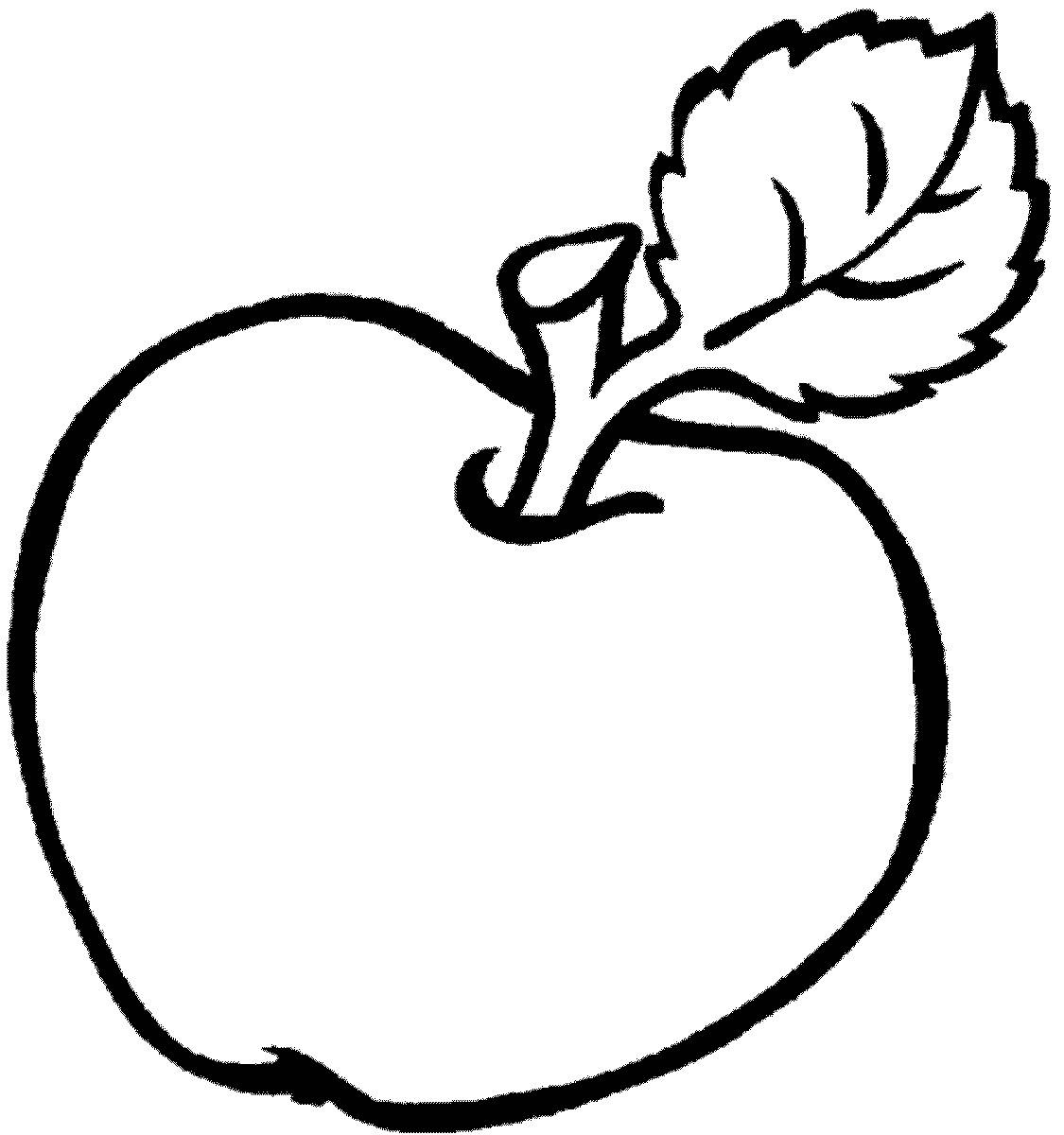 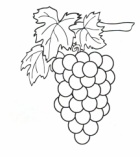 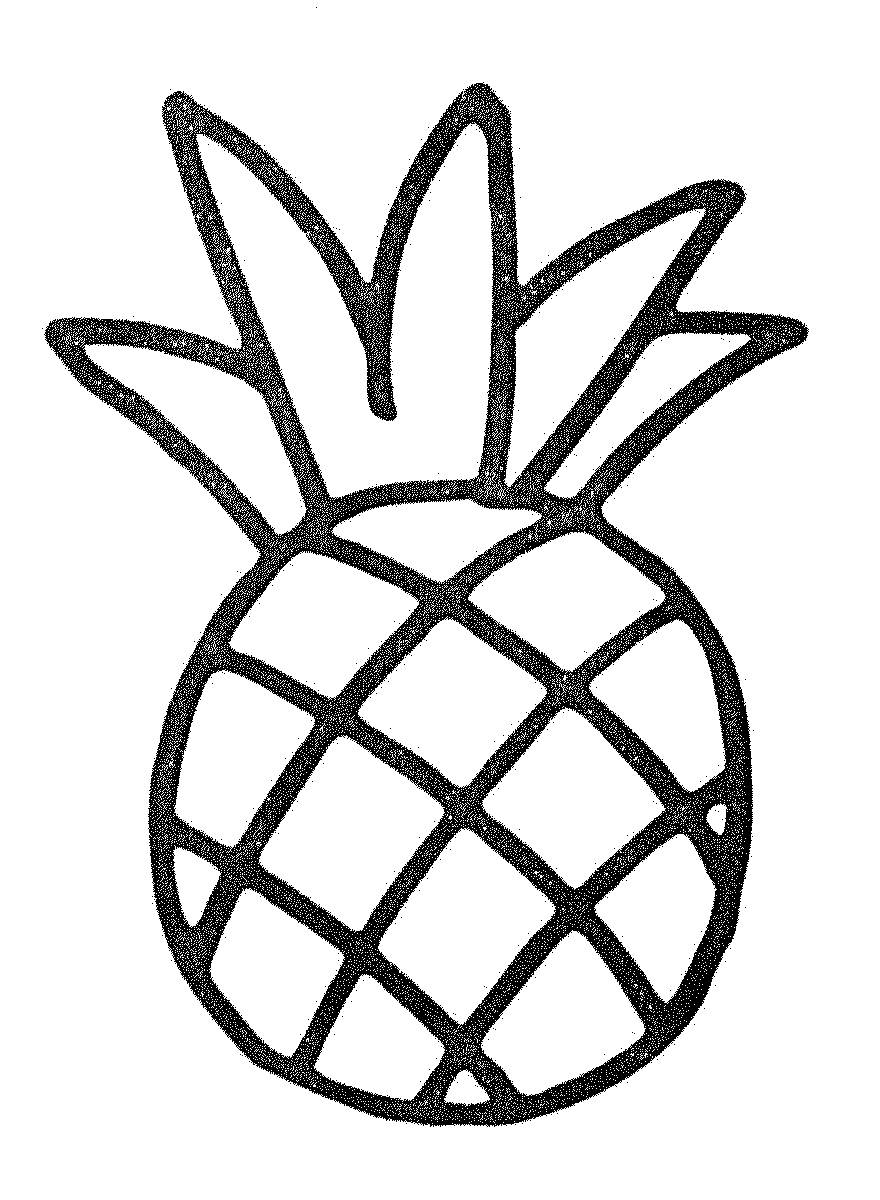 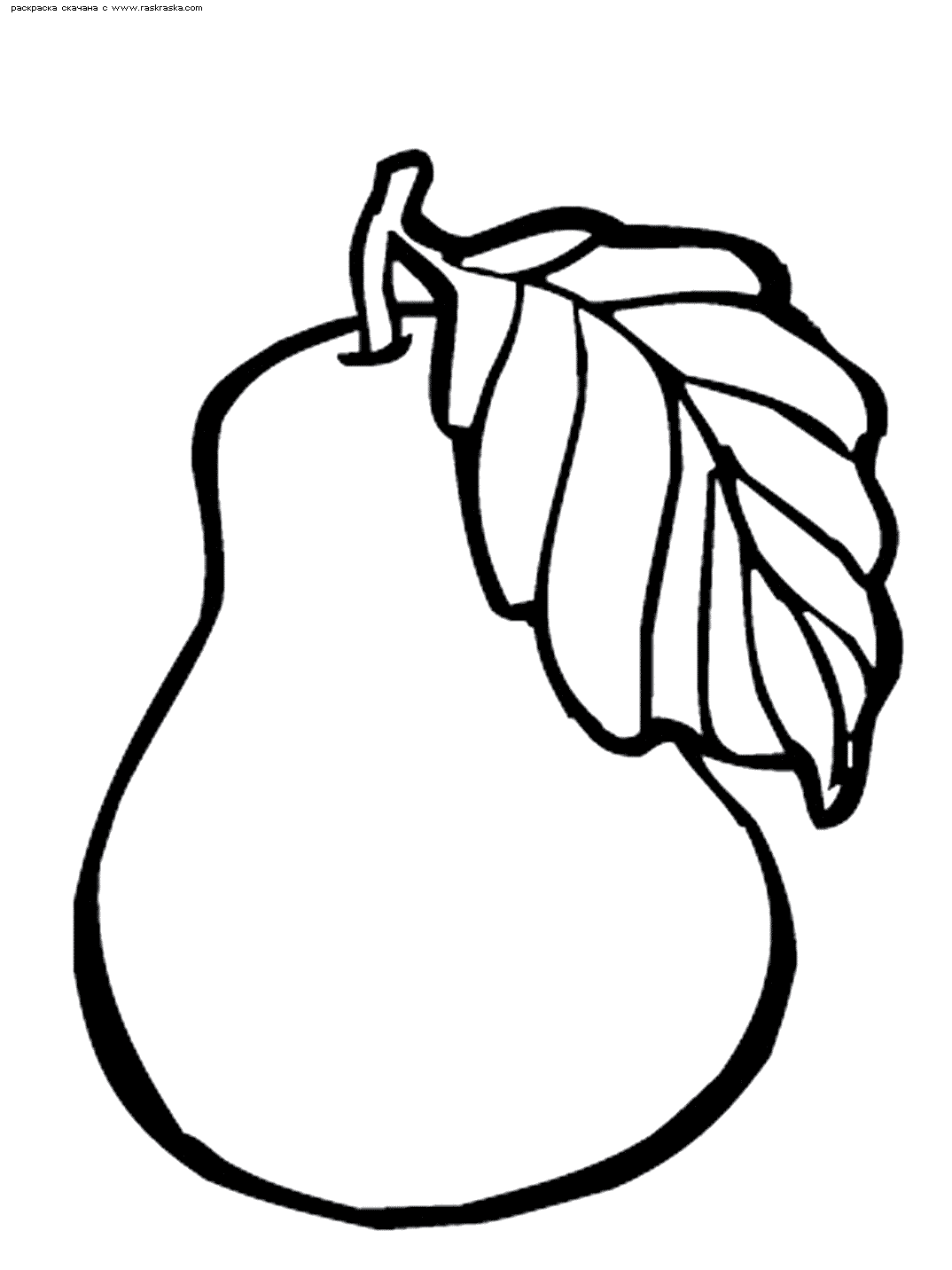 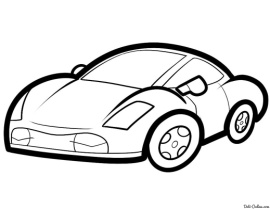 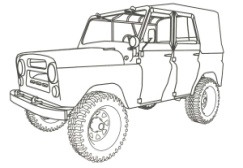 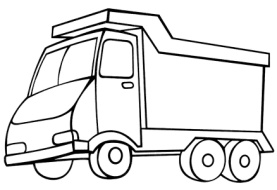 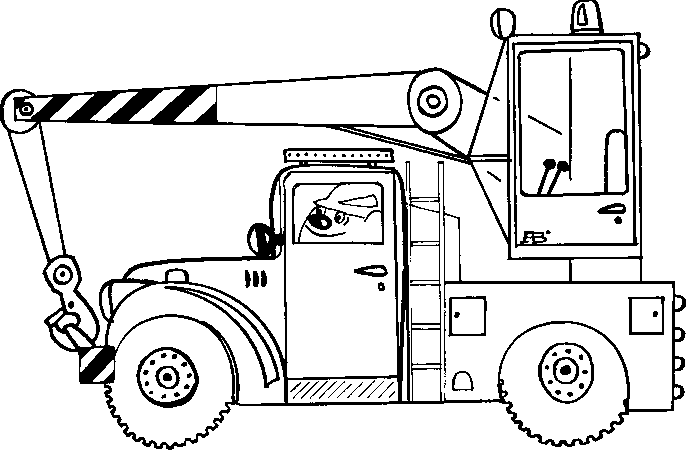 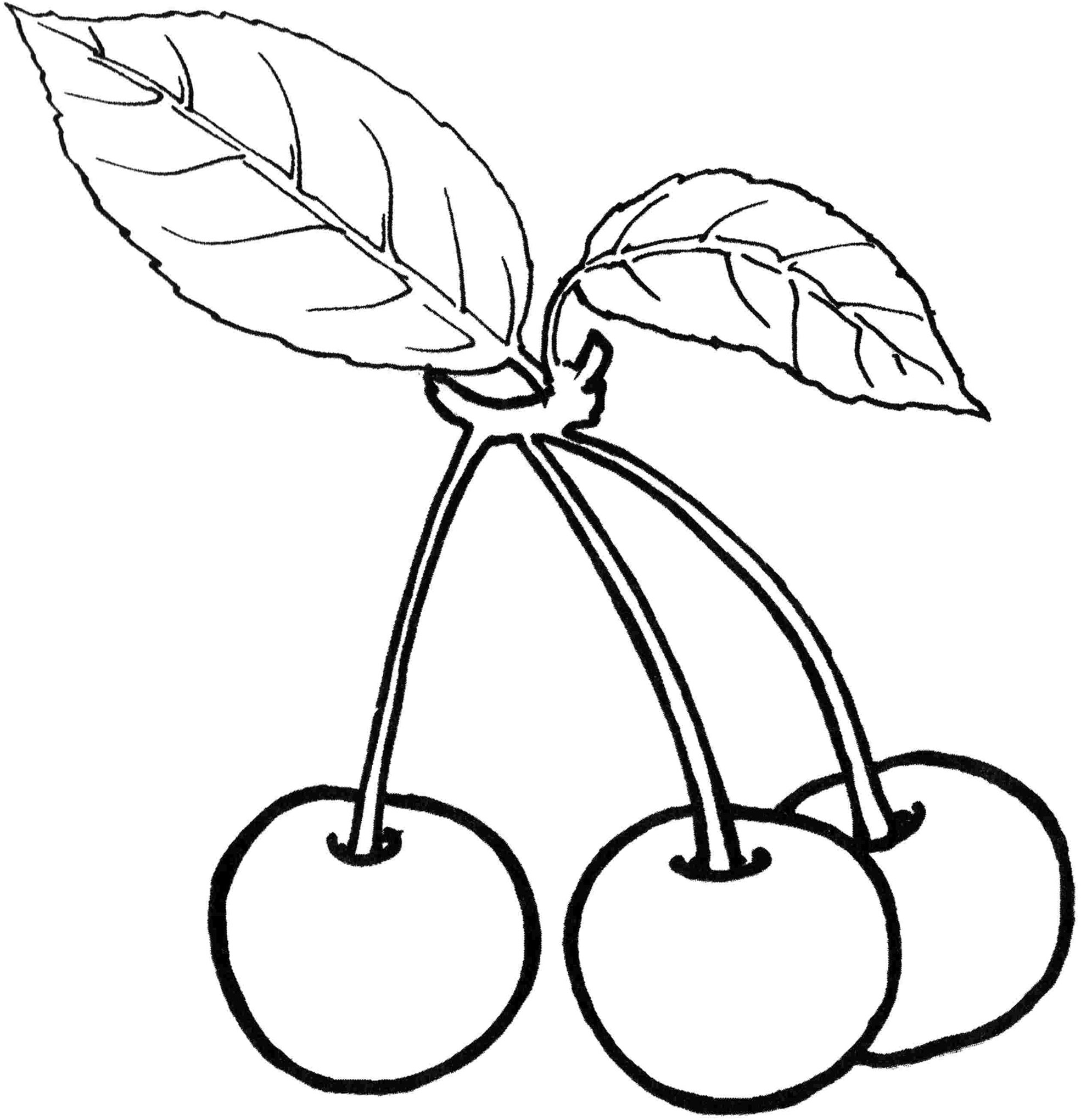 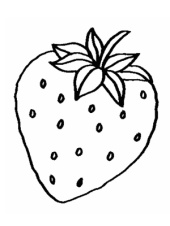 П. Чайковский «Подснежник»Э Григ «Смерть Озе»П. Чайковский «Итальянская песенка»И. С. Бах «Инвнция»Д. Кабалевский «Ёжик»П. Чайковский «Марш деревянных солдатиков»П. Чайковский «Мама»Ф, Шуберт«Форель»П. Чайковский«Средь шумного бала».С. Прокофьев«Вставайте люди русские»М. ГлинкаРондо ФарлафаМ. ГлинкаМарш ЧерномораС. ПрокофьевАдажио из балета «Золушка»Г. Свиридов   «Романс»  Ф. ШопенПрелюдияА. ДворжакЮмореска;Ф. ШопенПолонез.П. ЧайковскийВальс Э. Григ.Танец АнитрыФ. МендельсонКонцерт для скрипки с оркестром ми минор.П. Чайковский«Ромео и Джульетта»№произведениекомпозиторСимфония №103 «С тремоло литавр» 1часть Г. П.Симфония №103 «С тремоло литавр» т. вступленияПрелюдия и фуга Ре минор из 1 тома ХТКОпера «Свадьба Фигаро» - Ария ФигароОпера «Свадьба Фигаро» - увертюраСоната №8 «Патетическая» 1 ч., Г. П. «Мотив судьбы» из симфонии №5Токката и фуга ре минор для органа«Зима» из «Времена года»Симфония №40 1 часть Г. П.«Шутка» из сюиты для флейты«Турецкий марш» из сонаты Ля мажорУвуртюра «Эгмонт» (кода)№произведение композитор  Венгерская рапсодия №2Каприс №24«Лесной царь»«Арлекин»«Девушка с волосами цвета льна»Песенка герцога из оп. «Риголетто»«Революционный этюд»«Фантастическая симфония» I частьАрия Фигаро из оп. «Севильский Цирюльник»Ария Тореадора из оп «Кармен»№произведение композитор «Соловей»«Колокольчик»«Камаринская»«Я помню чудное мгновенье»Хор «Славься» Ария Ивана Сусанина из IV д.«Мне грустно»«Избушка на курьих ножках»Сцена коронации«Боготырская» симфония Ария Игоря из II действия«Для берегов отчизны дальной»№произведениекомпозиторАрия Снегурочки «Шехеразада»Сцена письма из оп. «Евгений Онегин»Симфония «Зимние грезы»«Музыкальная табакерка»«Кикимора»«Прометей»Концерт №2 для фортепиано с оркестромСедьмая симфония«Вставайте, люди русские»Танец рыцарей из балета «Ромео и Джульетта»